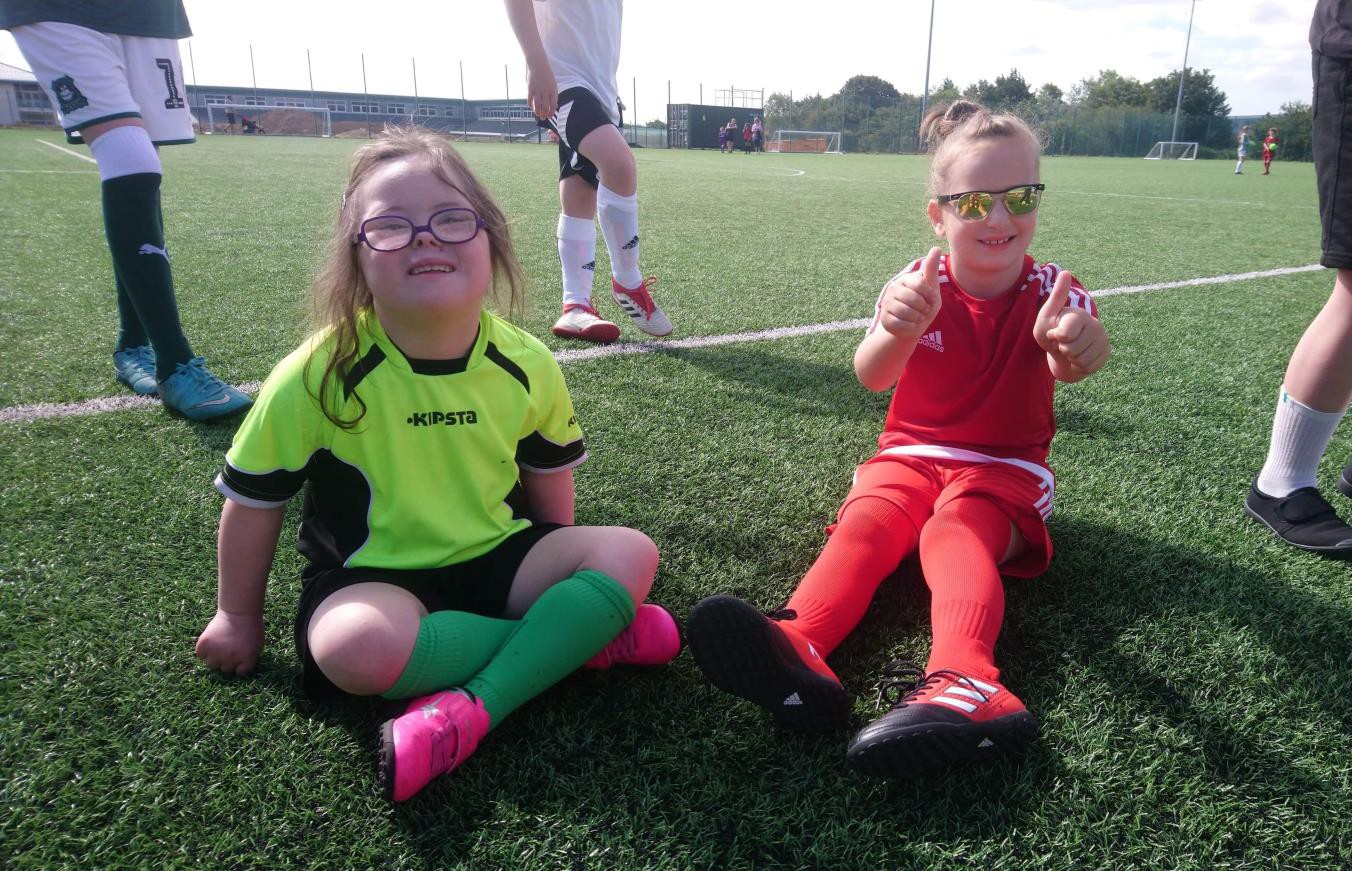 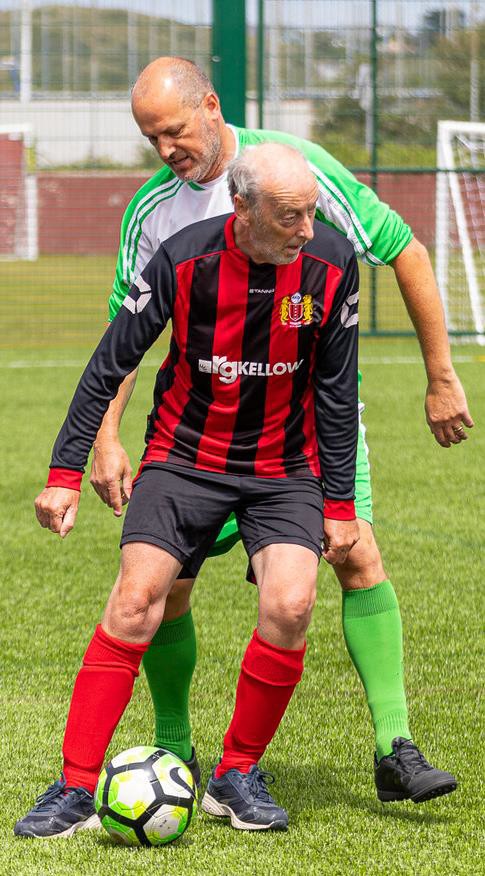 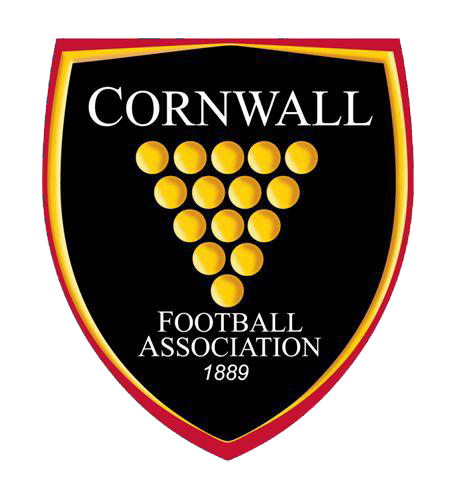 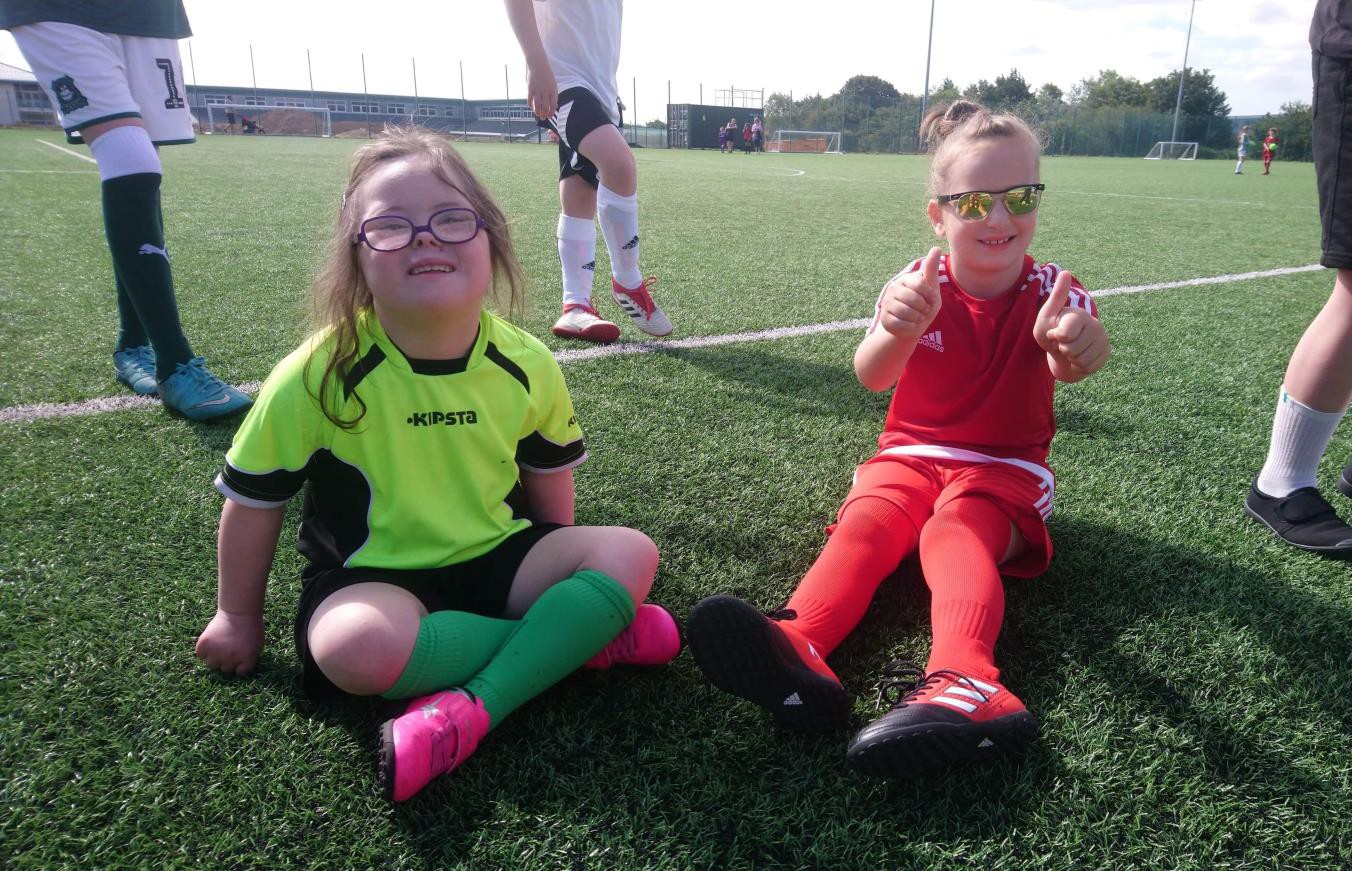 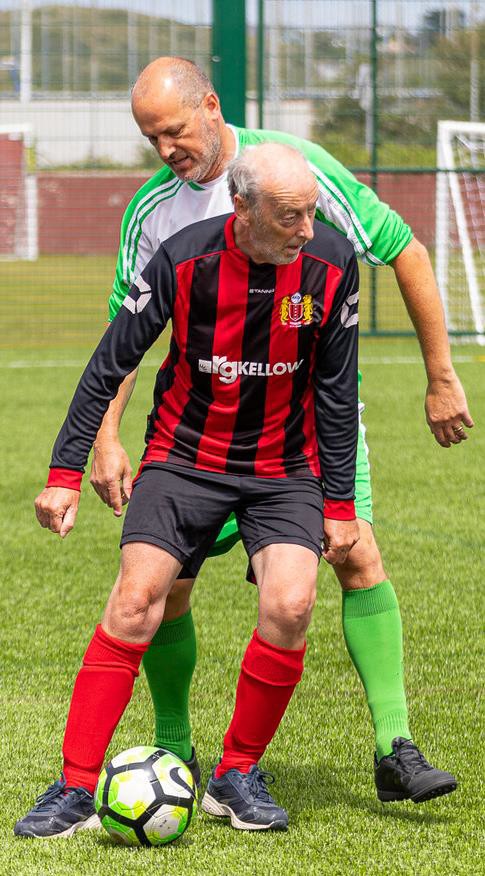 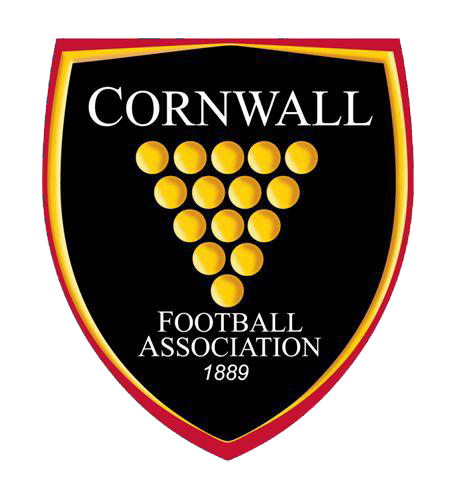 Football is for onen hag oll - 'one and all'.Purpose and Vision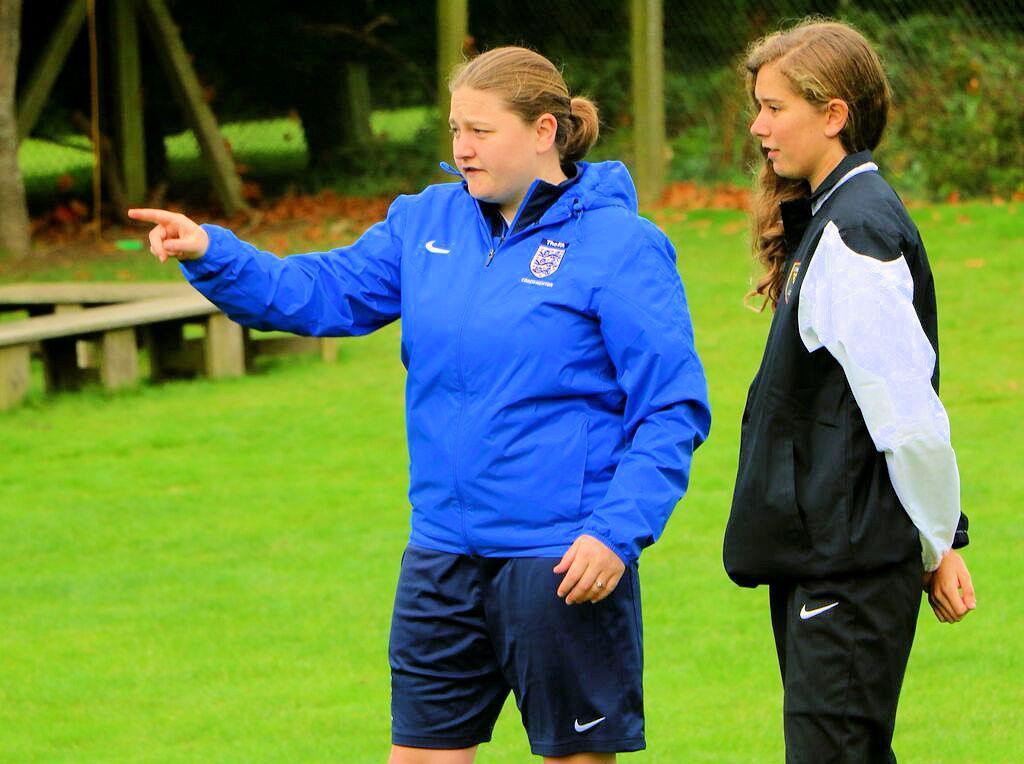 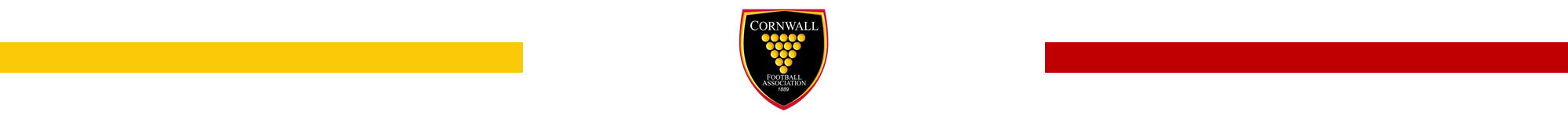 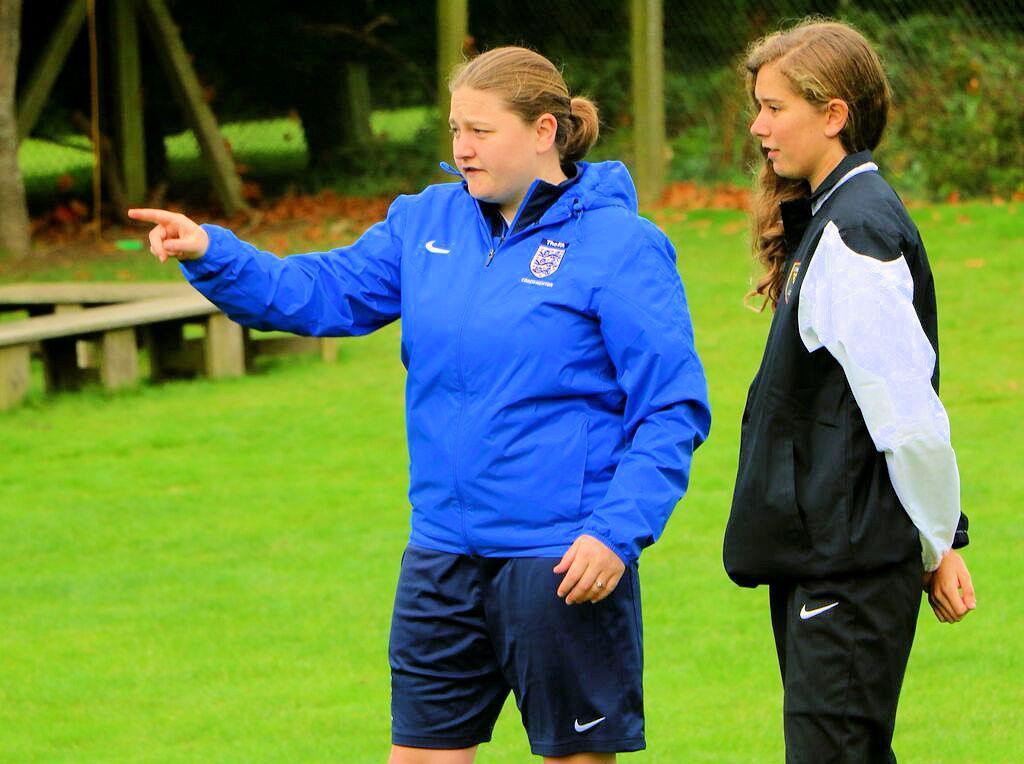 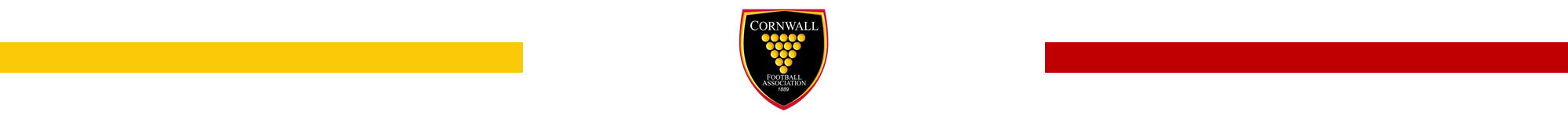 To ensure that football is welcoming, inclusive and accessible for everyone throughout Cornwall. We are determined to challenge any perceptions and any barriers that get in the way of progress. We aim to be representative of the diversity of Cornwall and reflect that diversity within the football community. In Cornwall football is about belonging, Football is for onen hag oll - 'one and all'.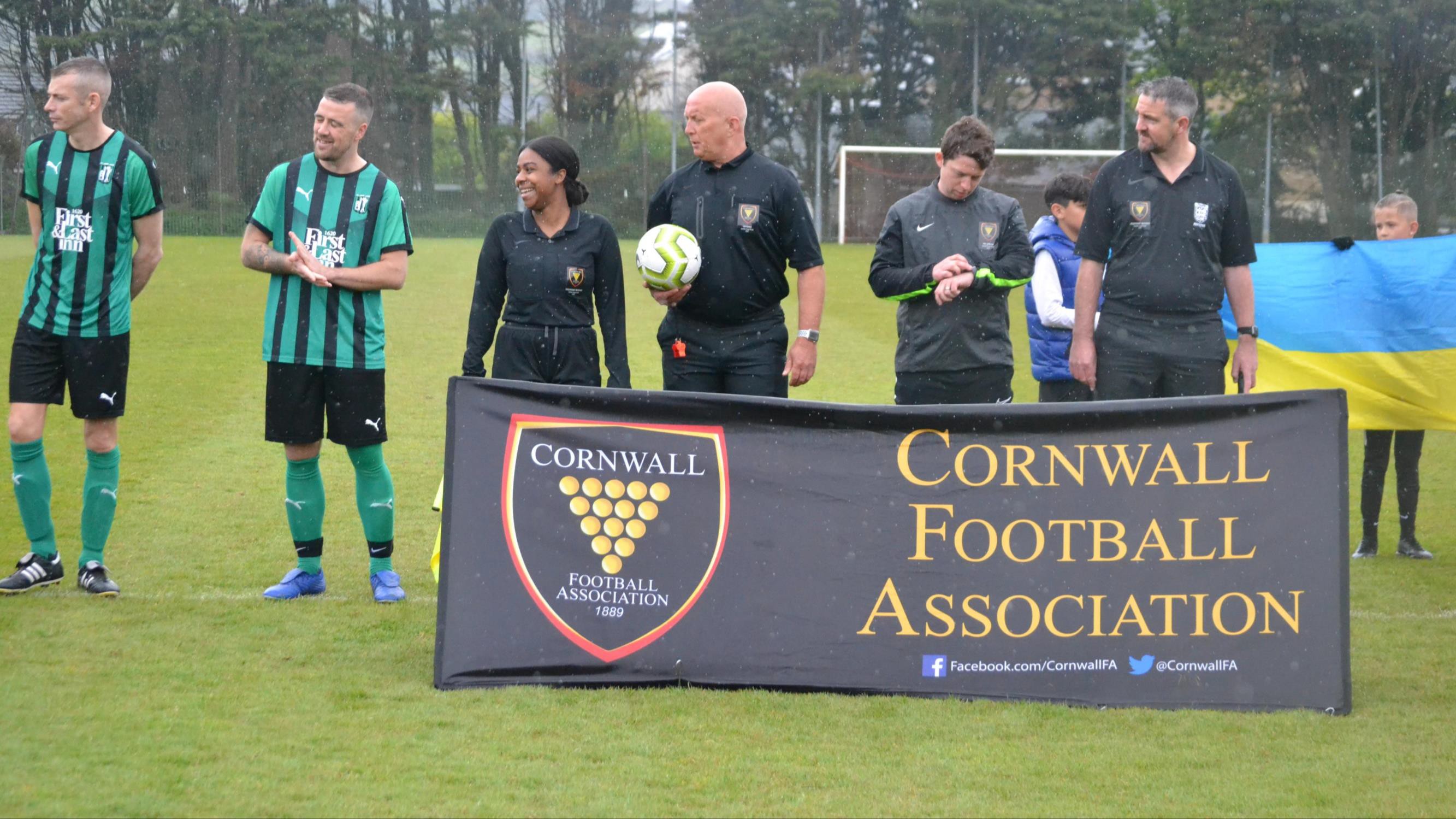 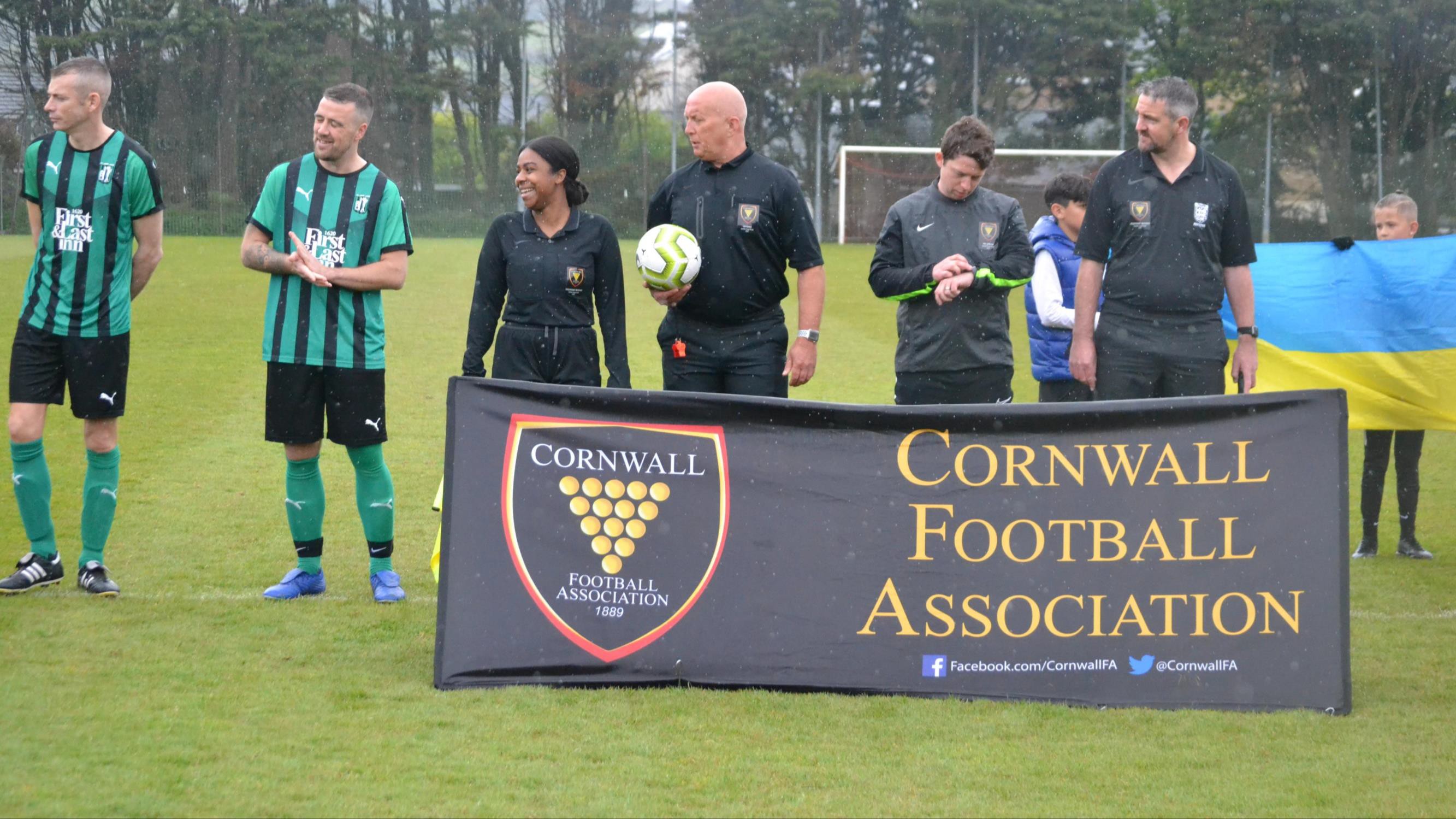 ResponsibilityInclusion is everyone’s responsibility, this means we need to, inform, involve, and engage colleagues, volunteers, referees, coaches, players, and supporters in our efforts. In much the same way as we have embedded safeguarding as a key focus of responsibility, to be successful, we will need to all come together for inclusion.     	Our Diversity and Inclusion Action Plan 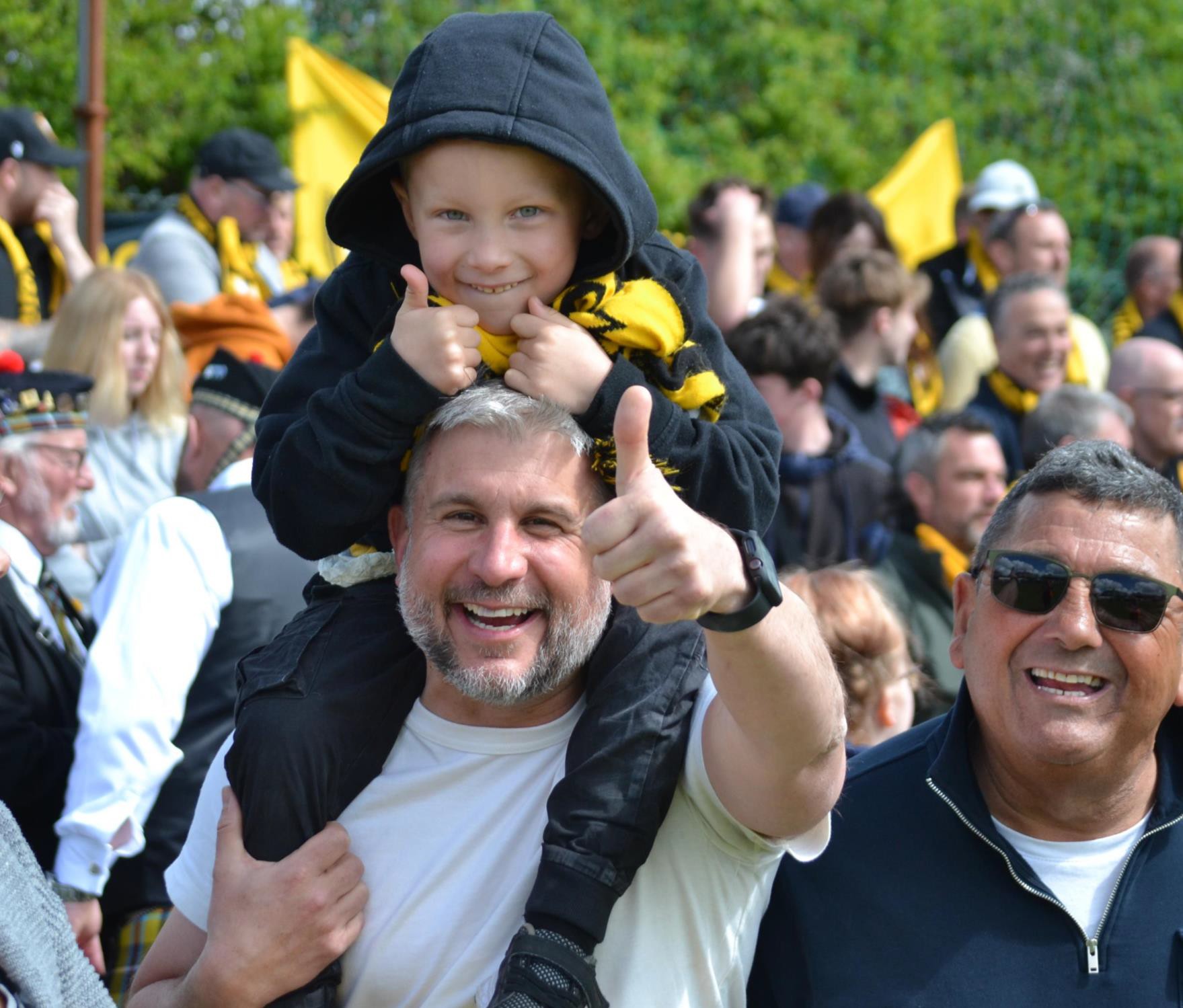 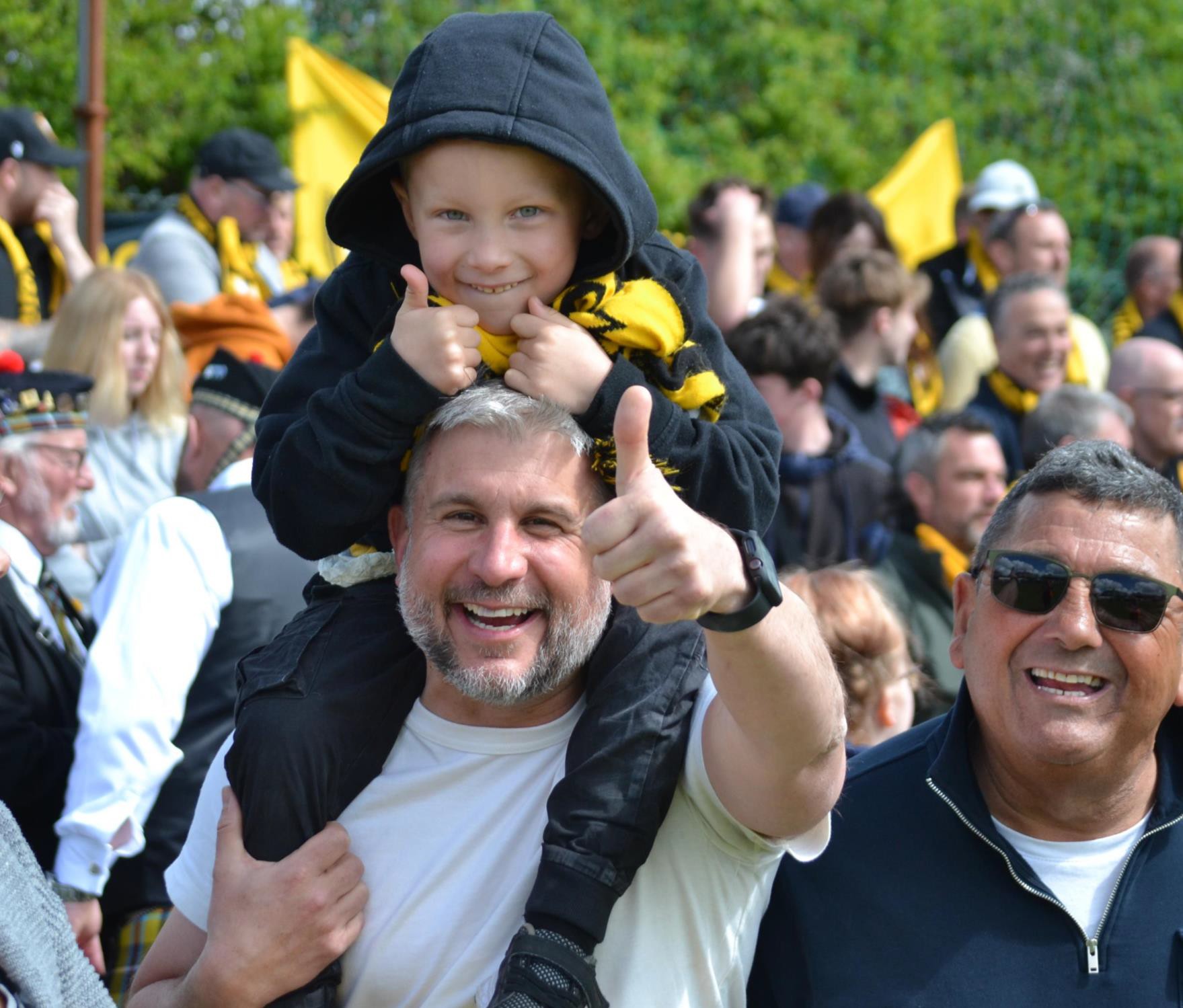 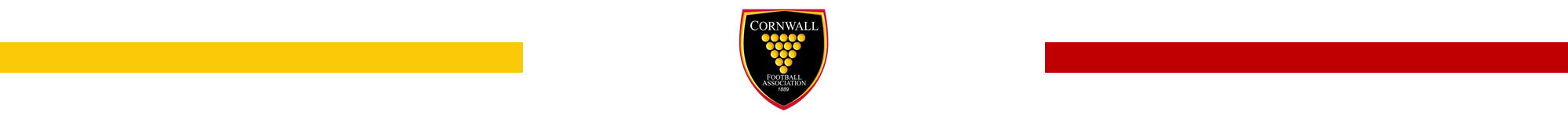 aims to: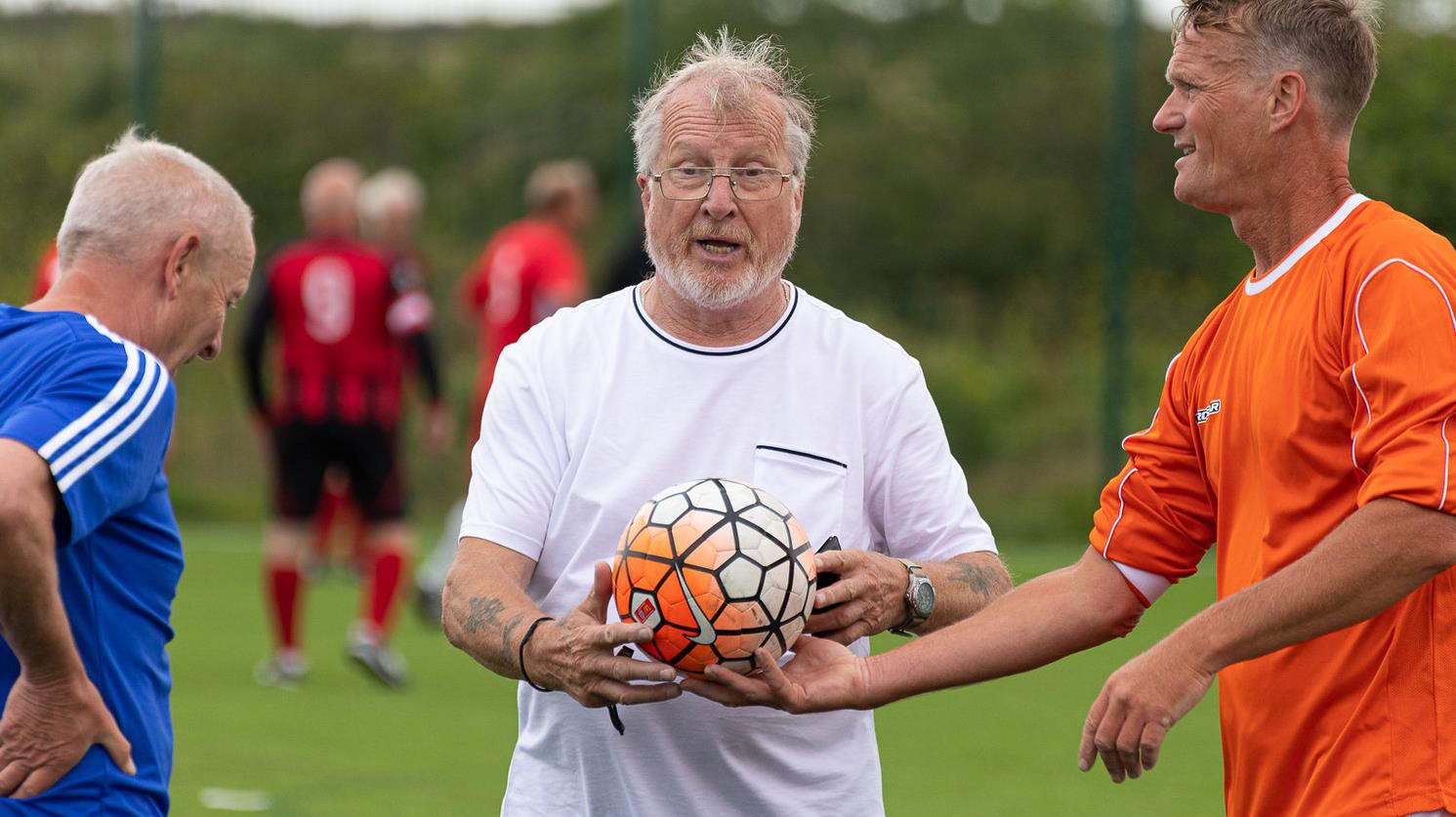 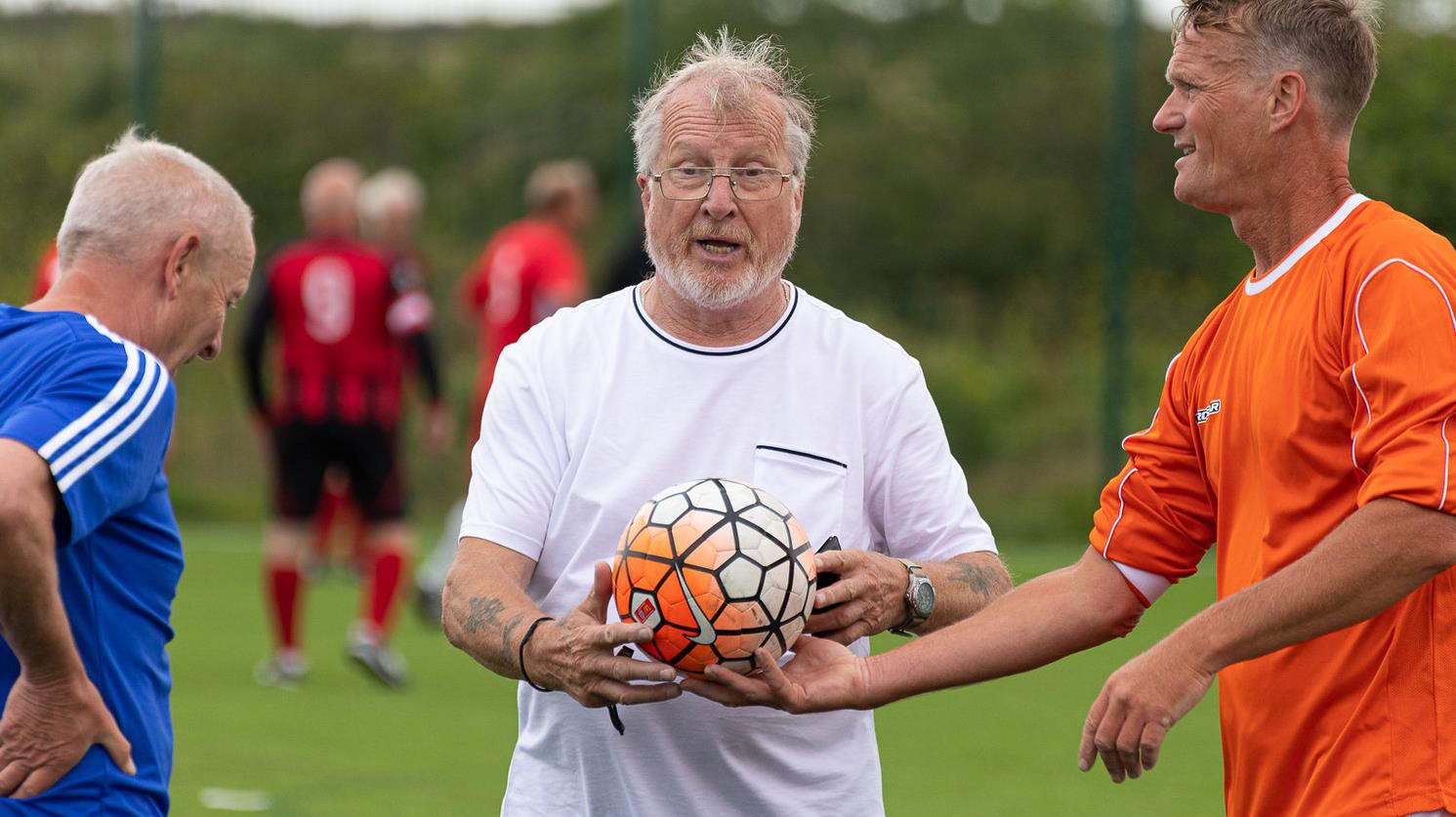 The Equality Action Plan is endorsed by the Chief Executive Officer, The Board, and the Inclusion Advisory Group. The plan will be delivered by the professional staff of the association and will be monitored and reviewed by the Inclusion Advisory Group.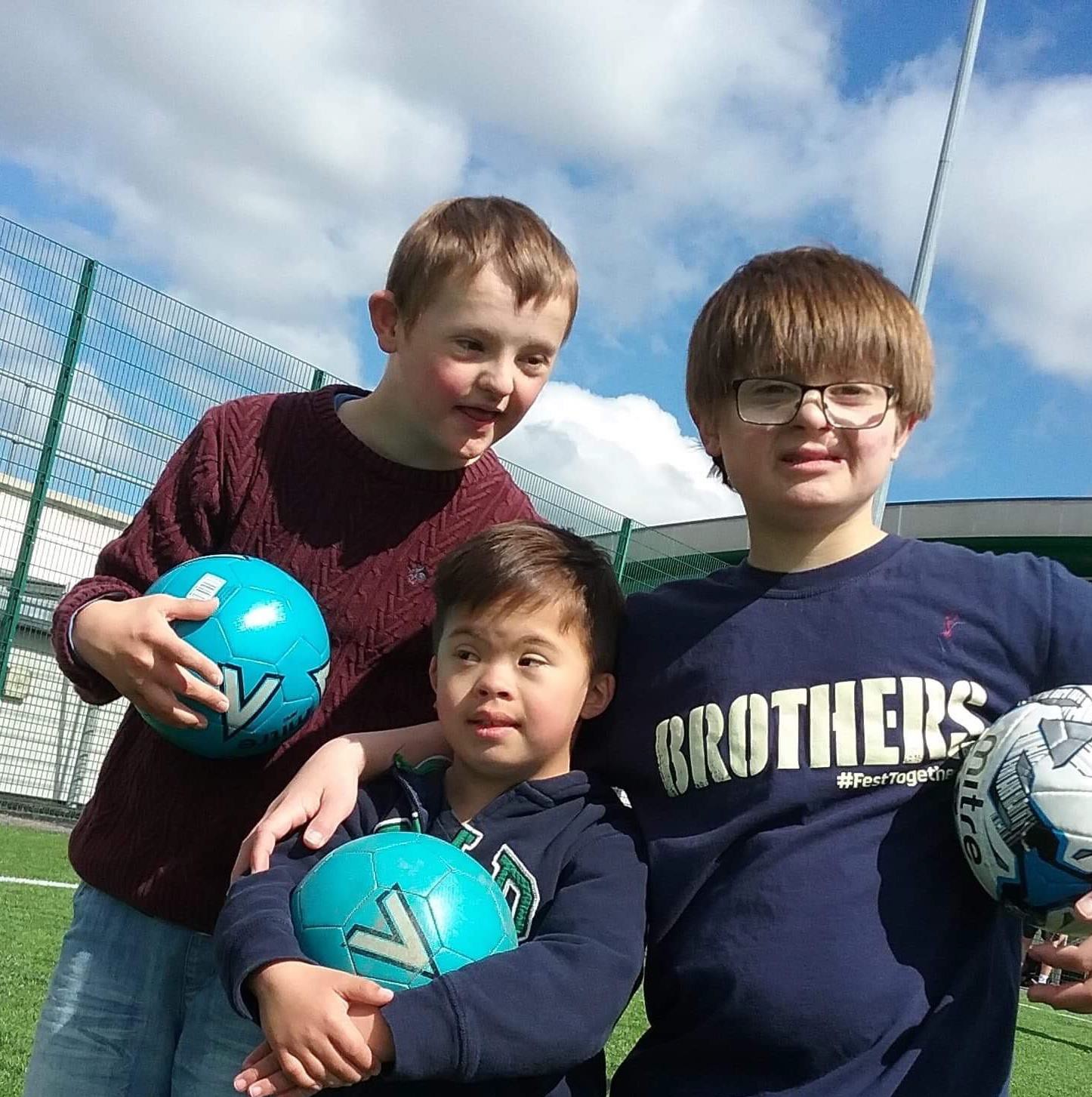 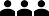 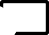 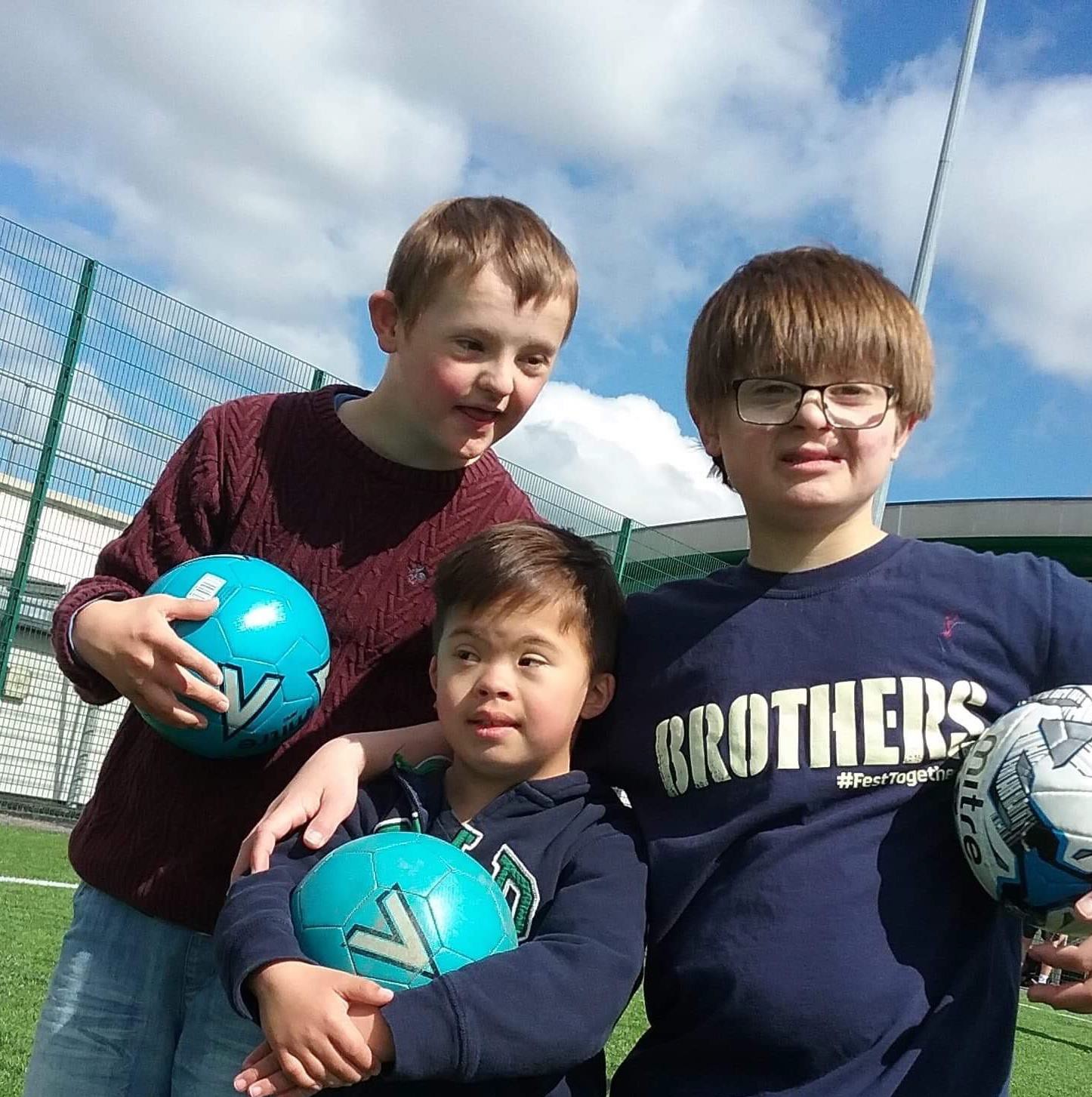 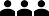 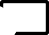 ParticipationCornwall FA Inclusion Advisory Group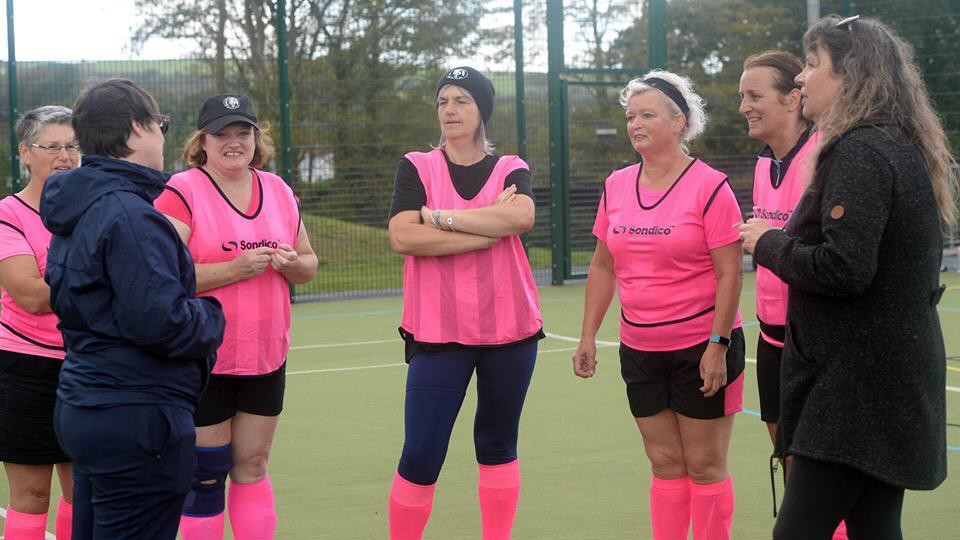 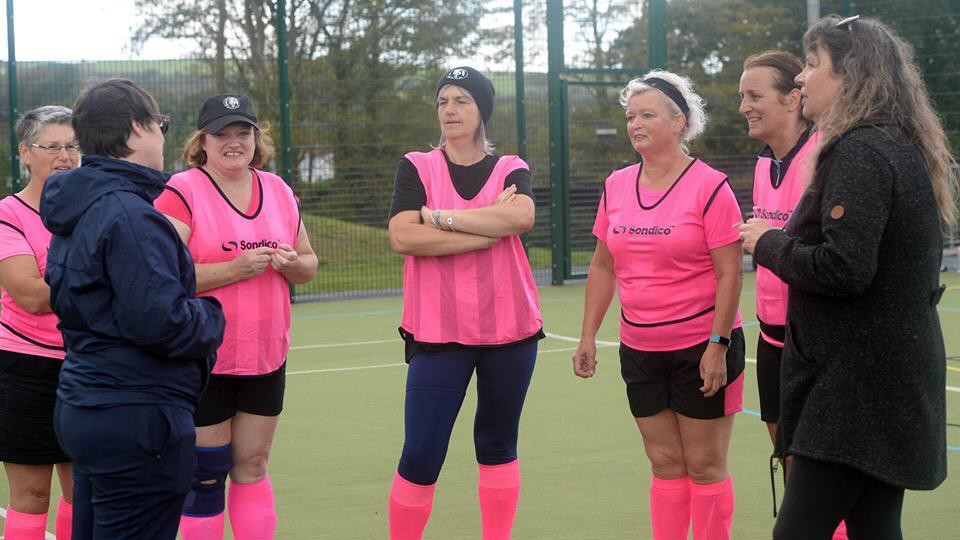 The purpose of Cornwall FA’s Inclusion Advisory Group is to generate ideas, support activities and steer Cornwall FA’s inclusion action plan. Measuring and holding Cornwall FA to account in terms of its inclusion and diversity objectives.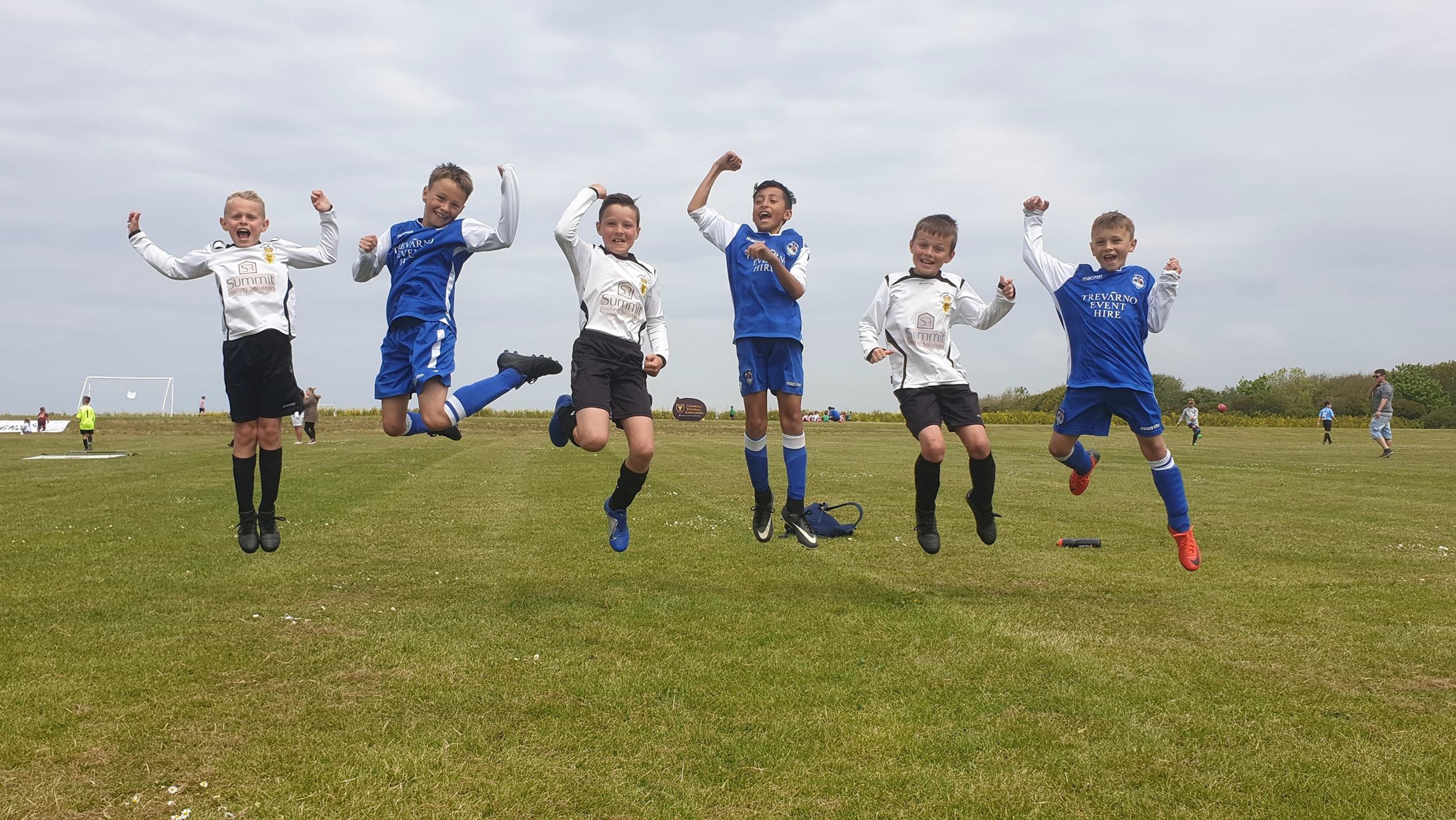 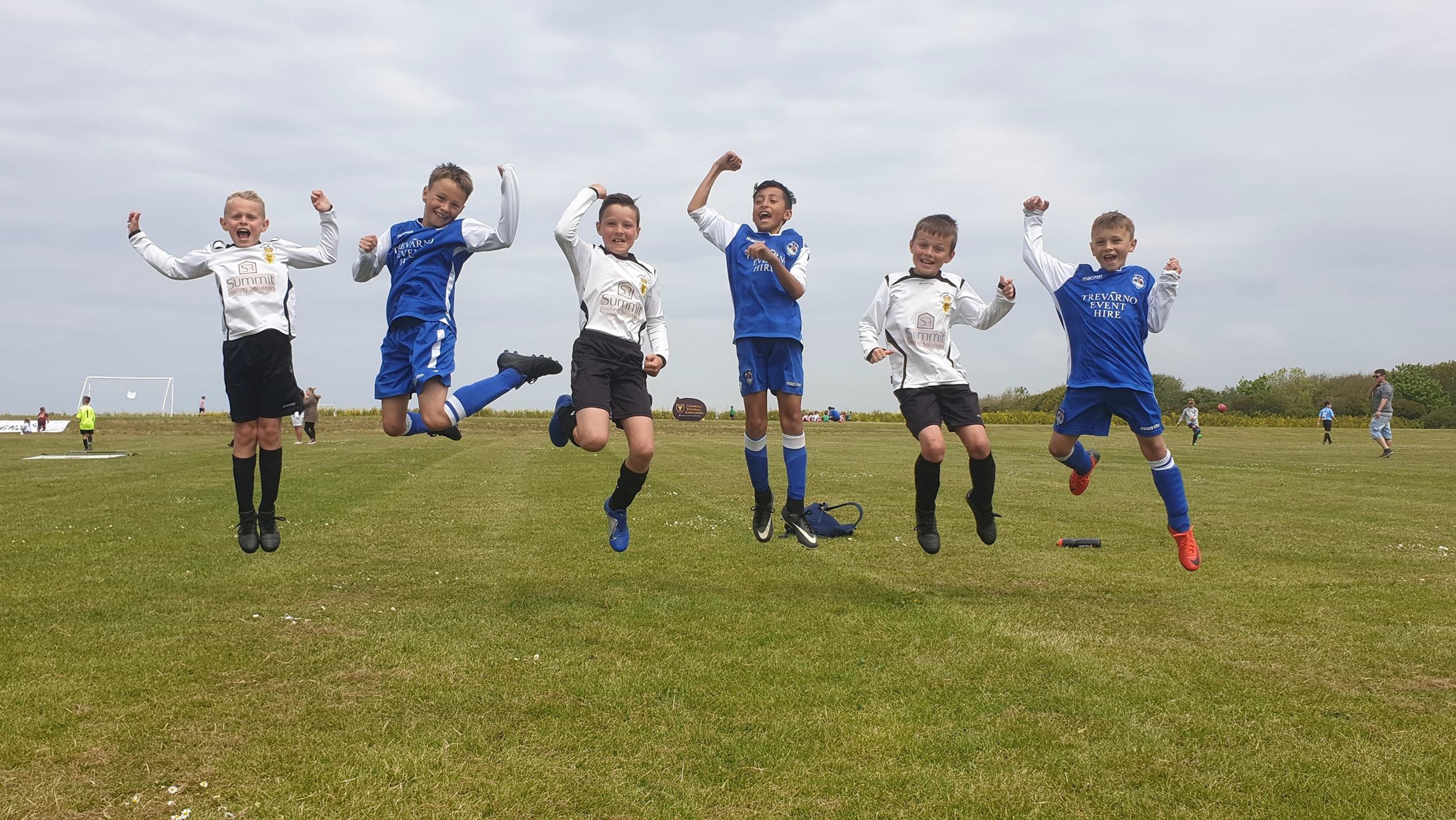 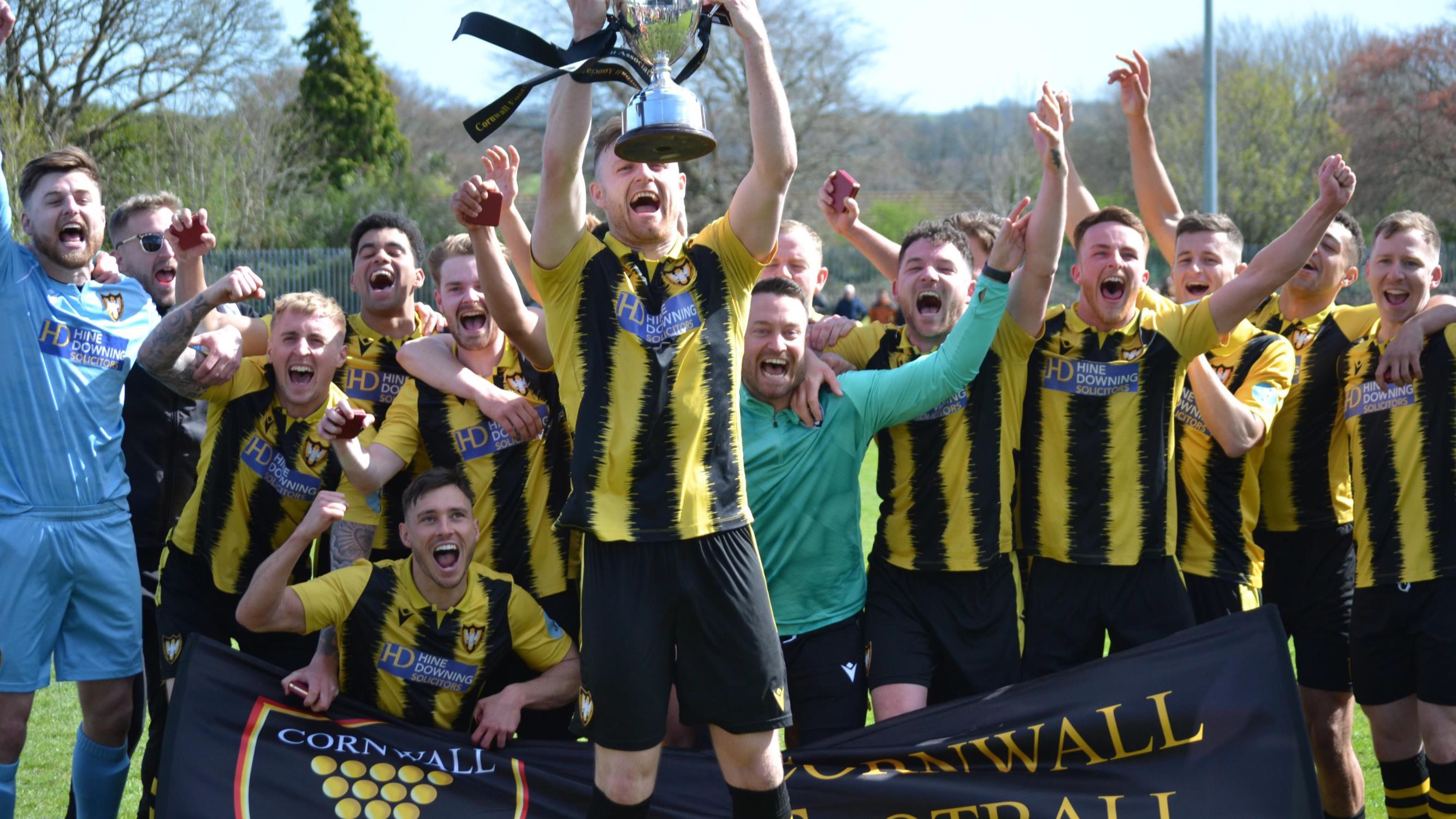 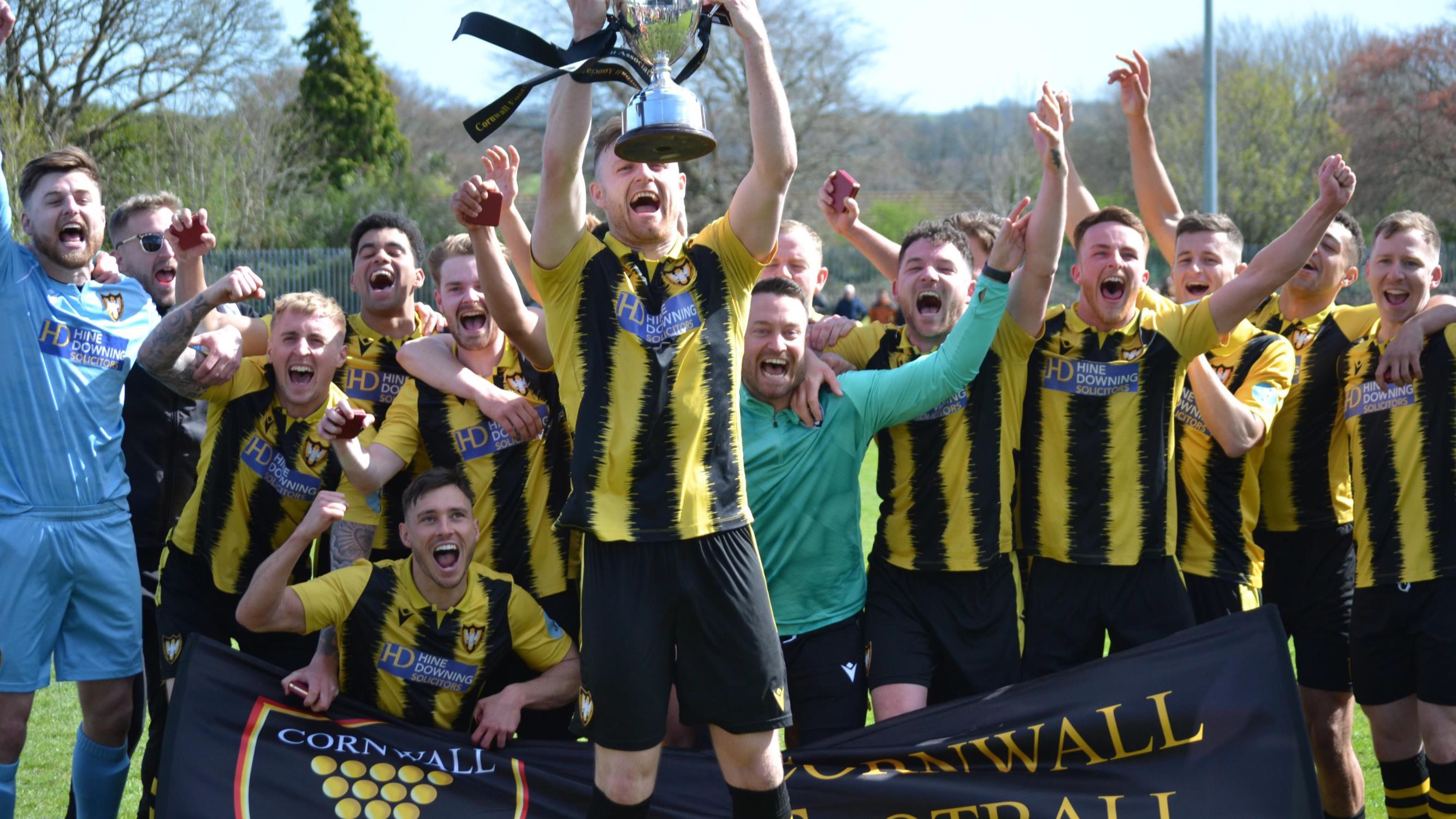 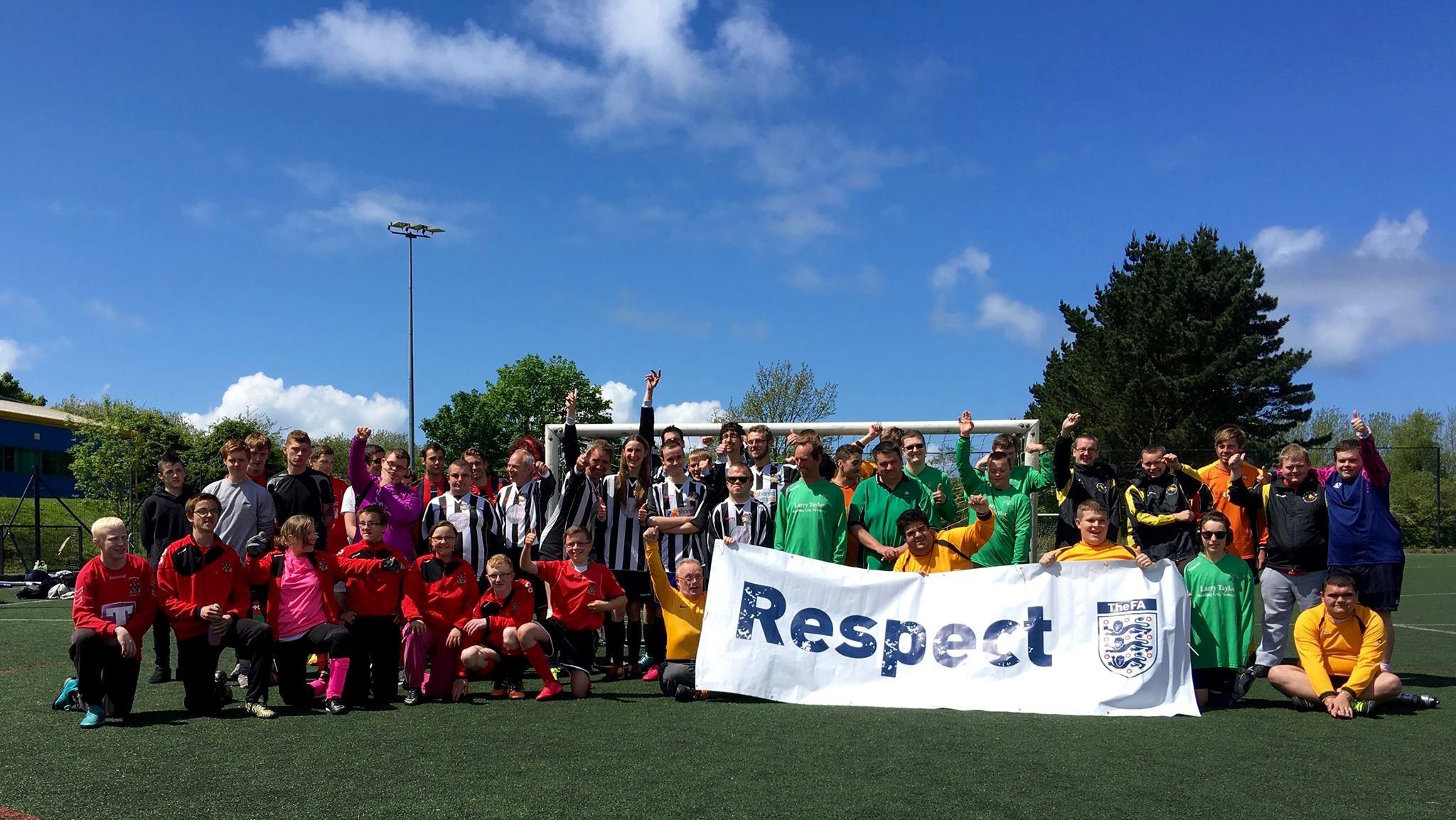 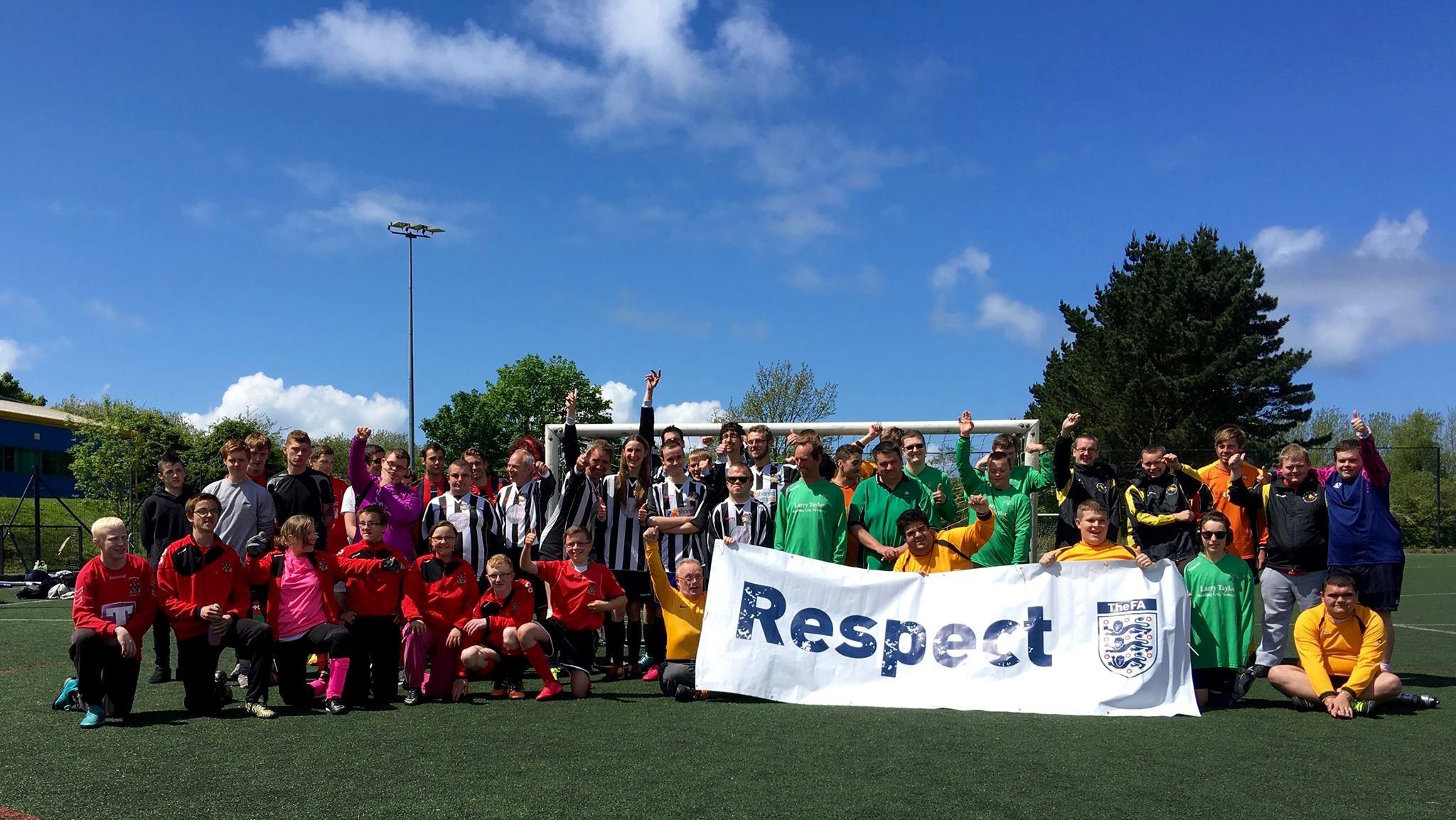 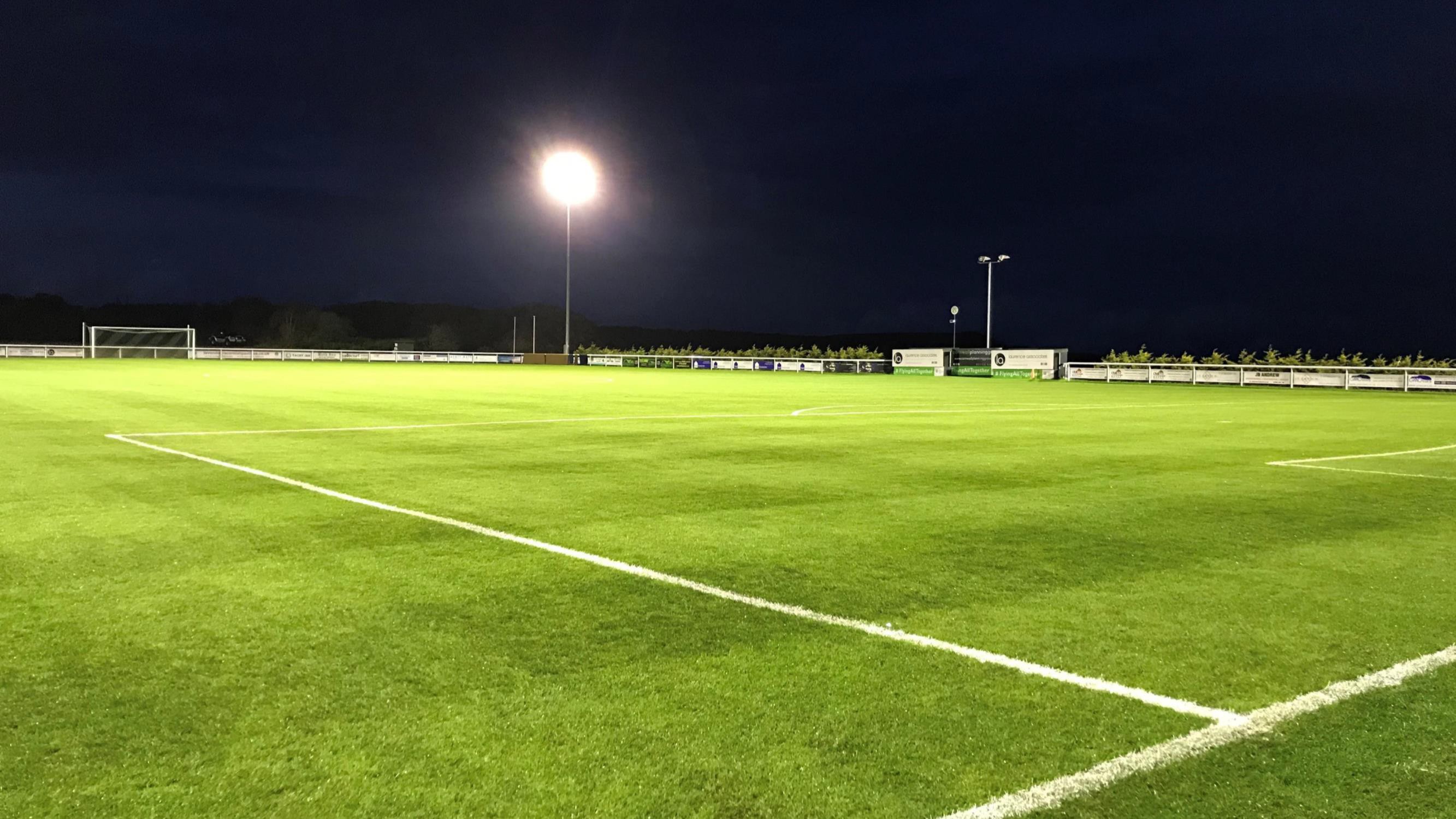 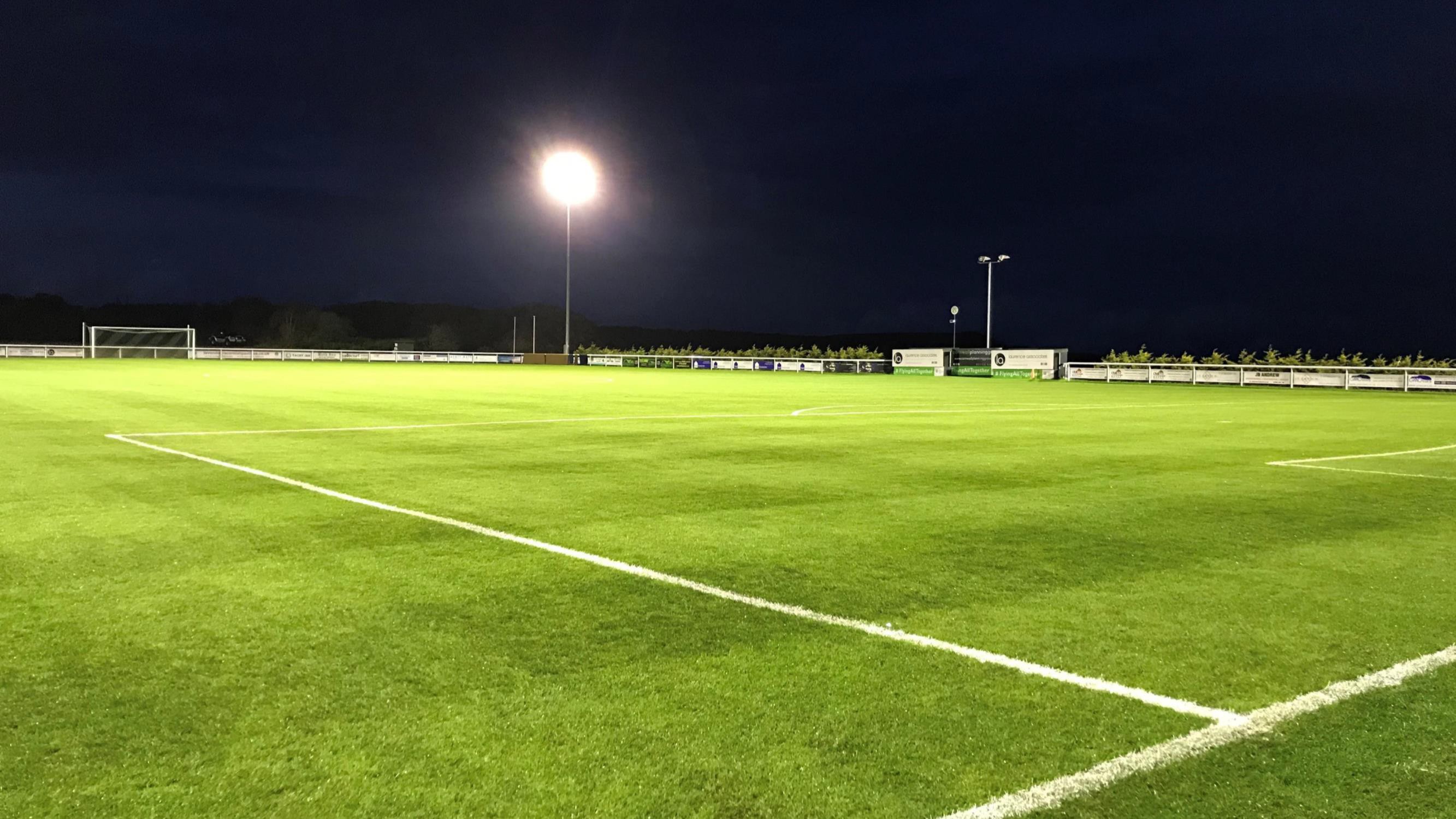 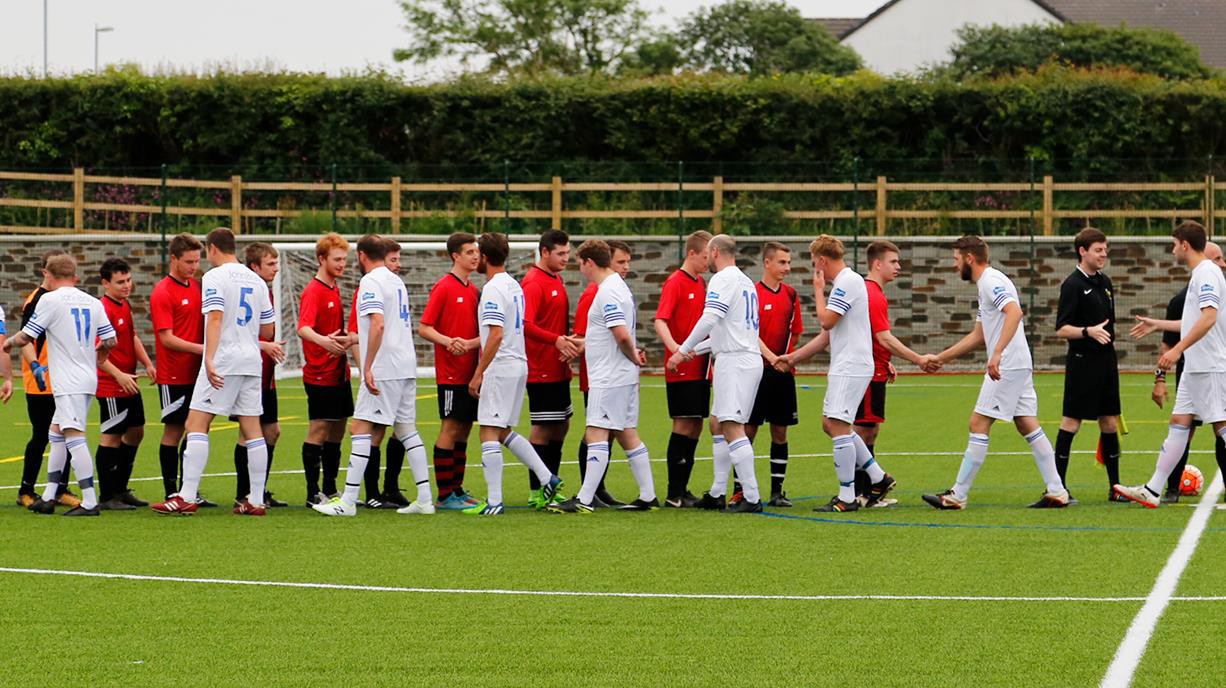 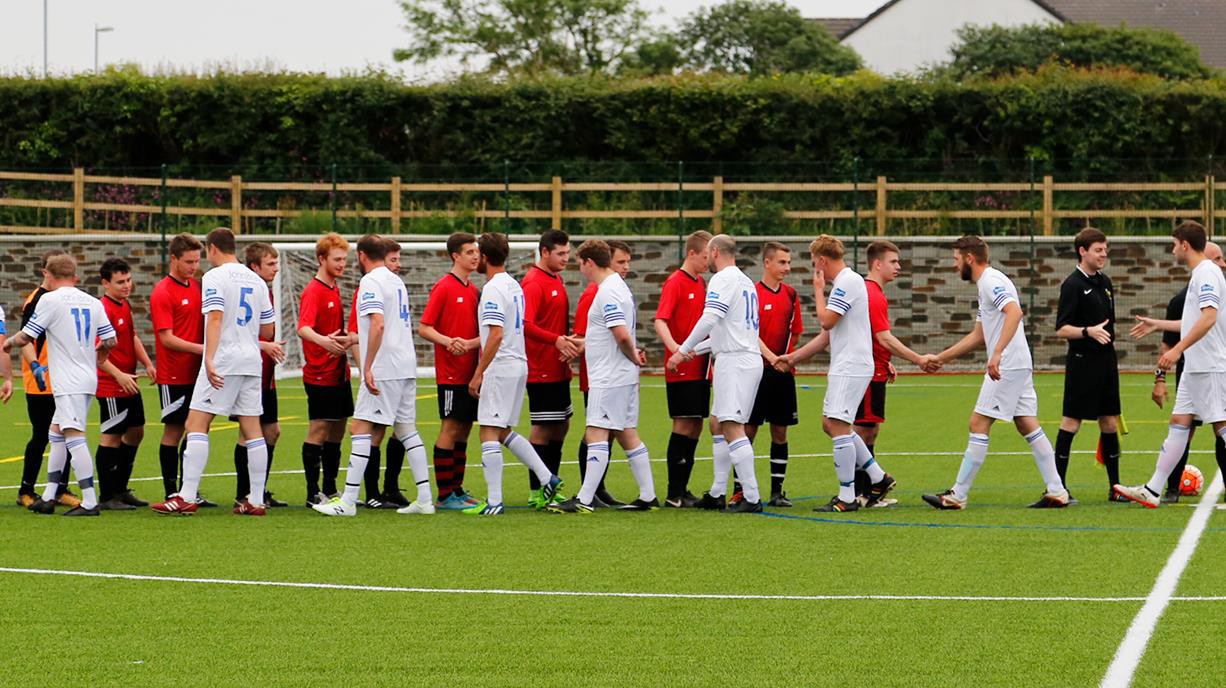 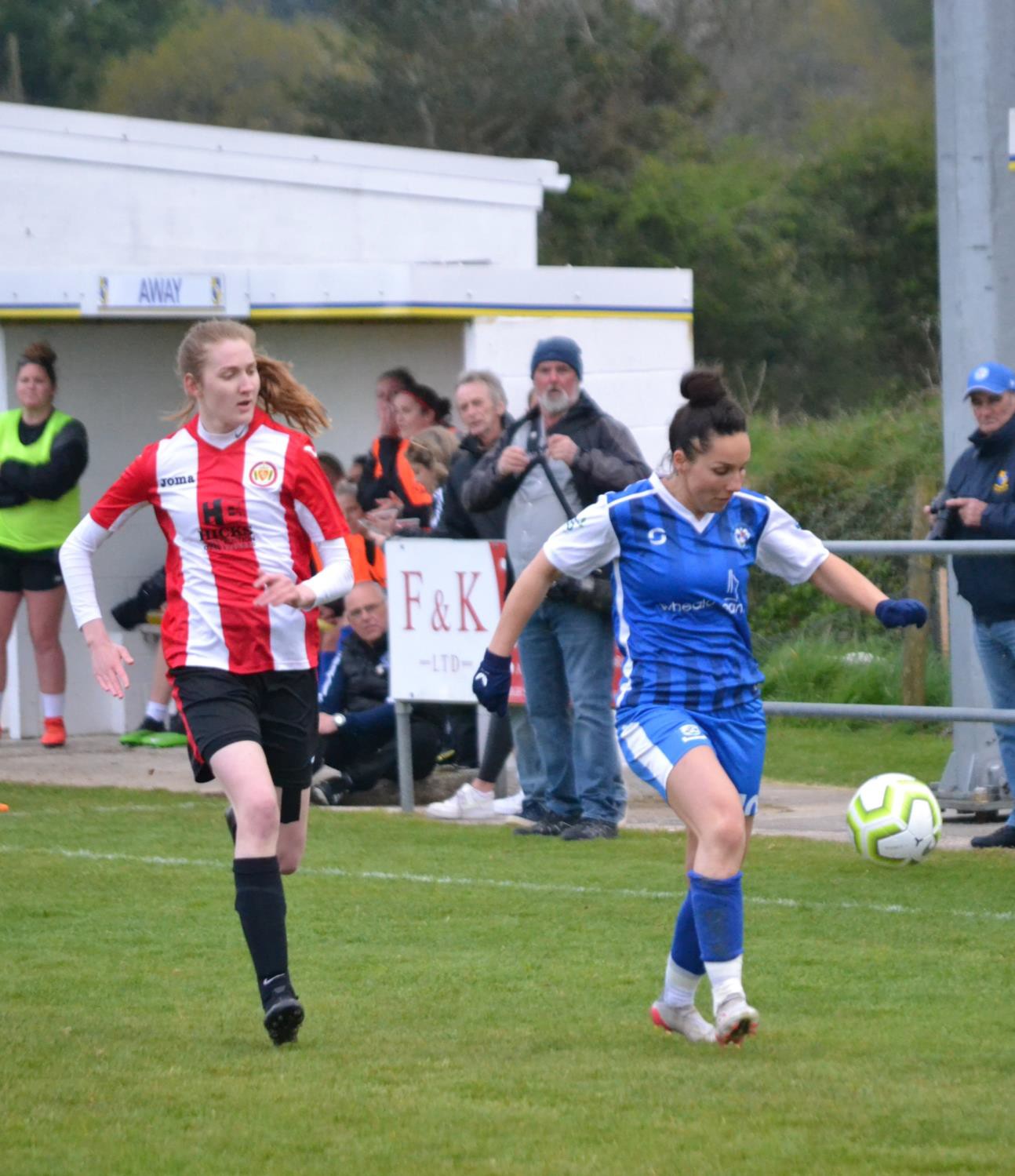 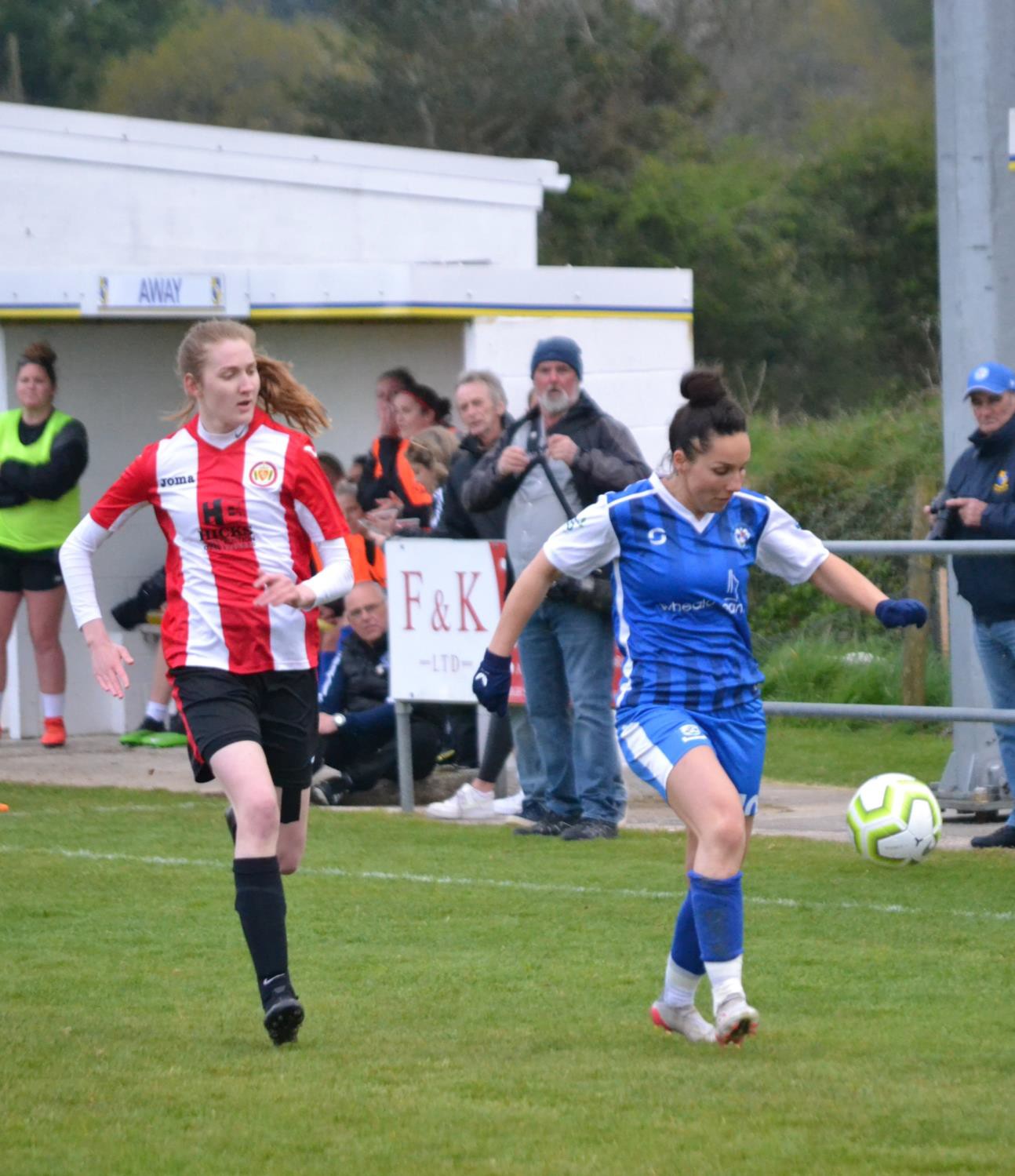 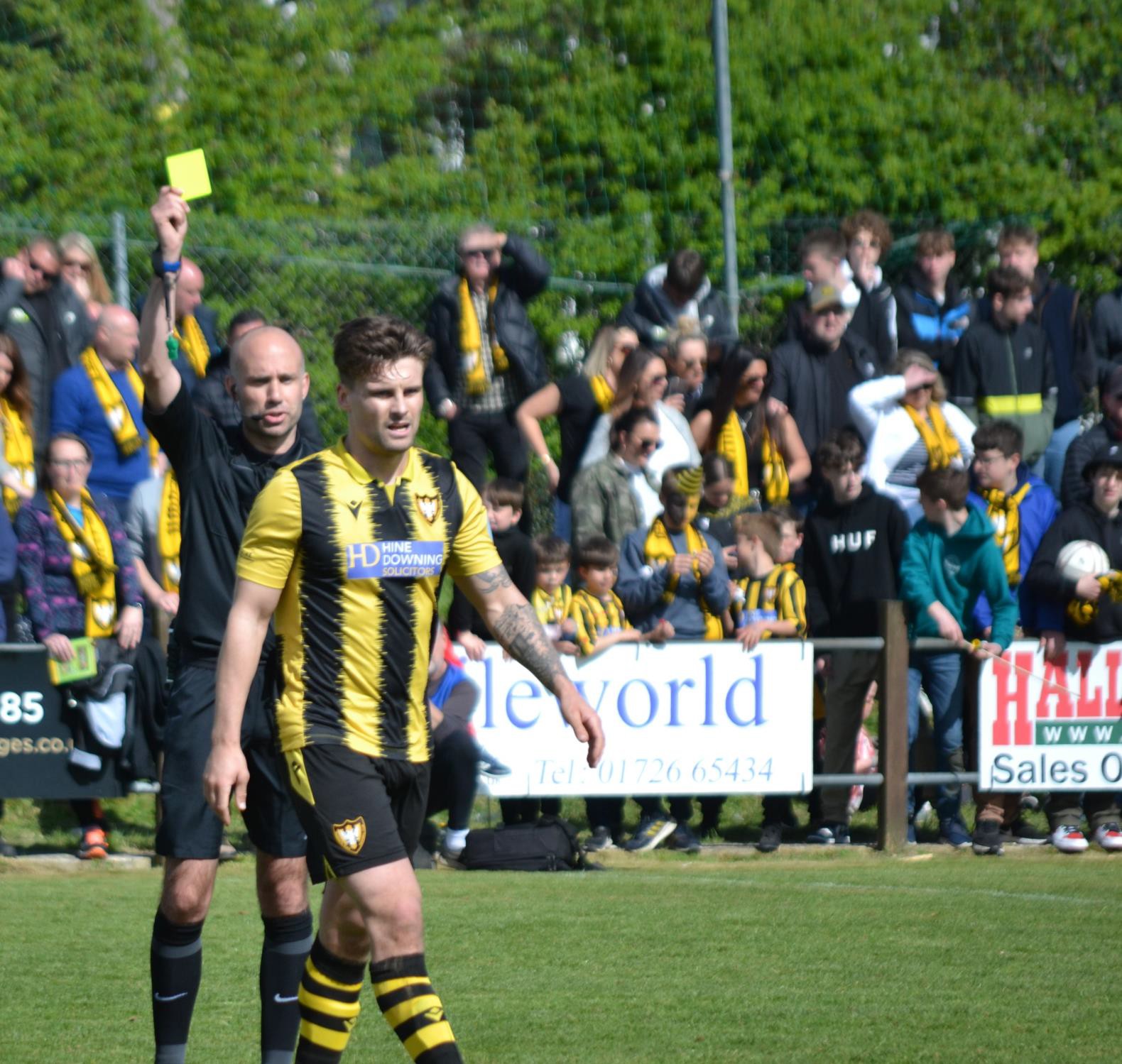 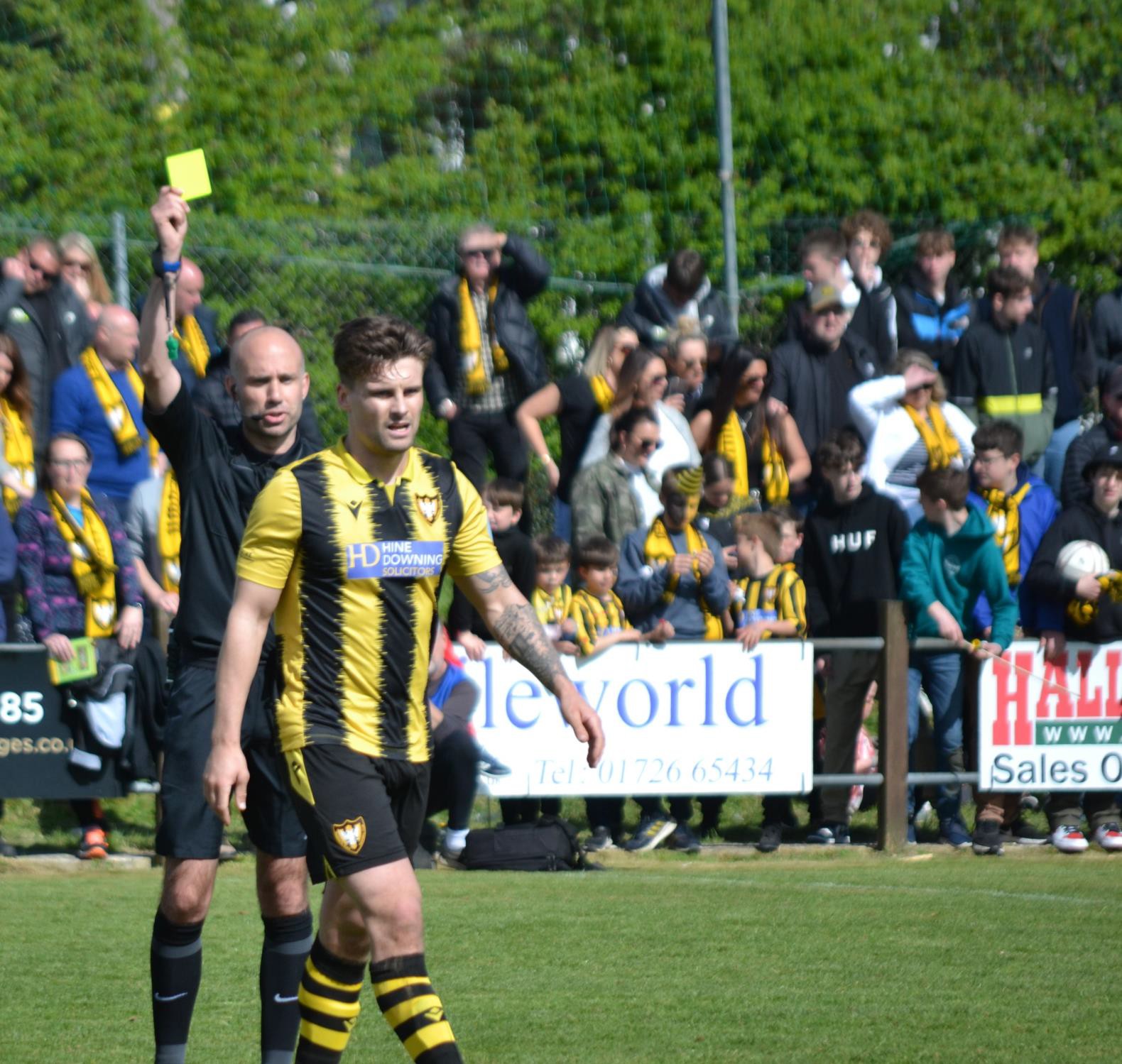 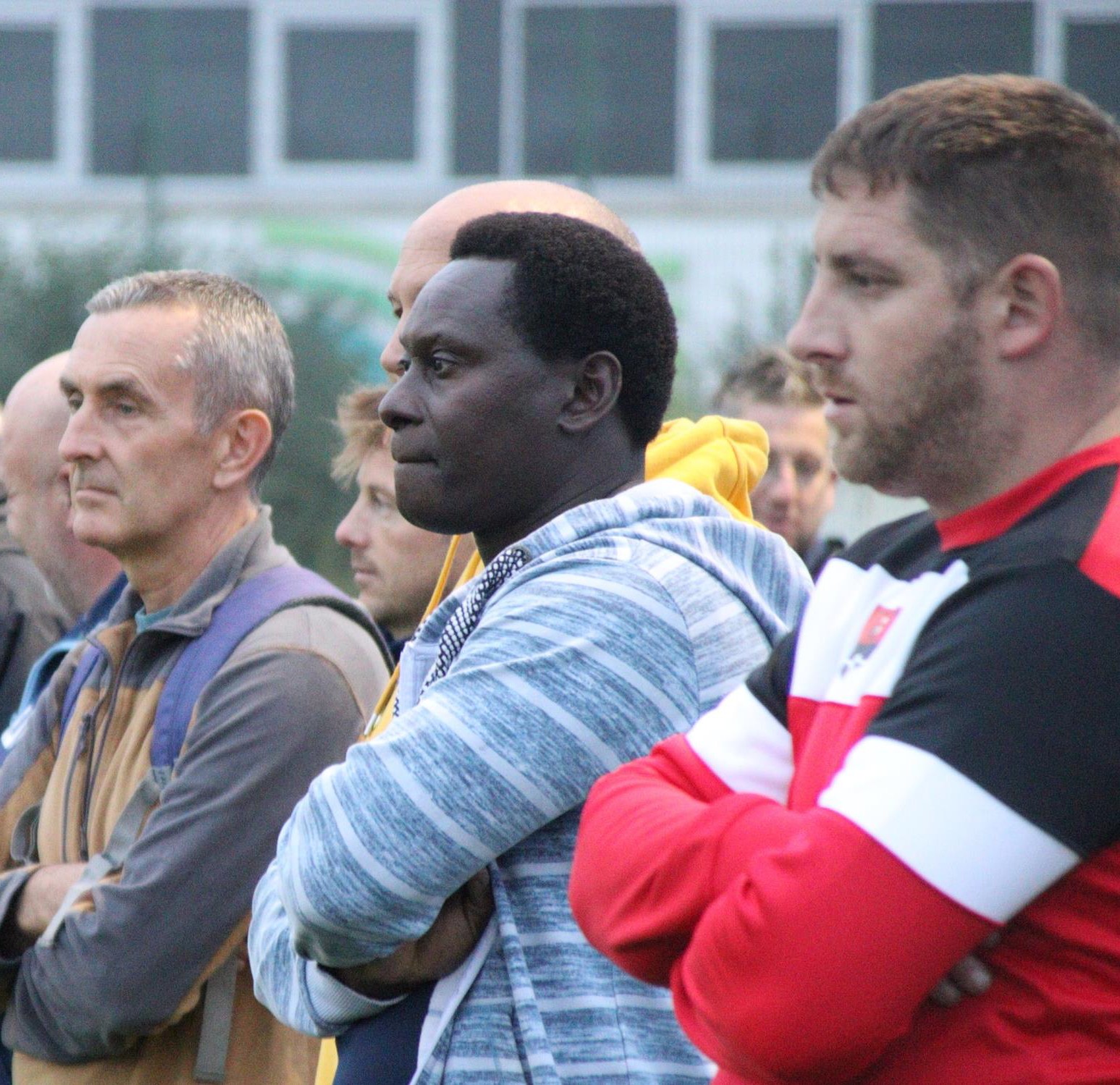 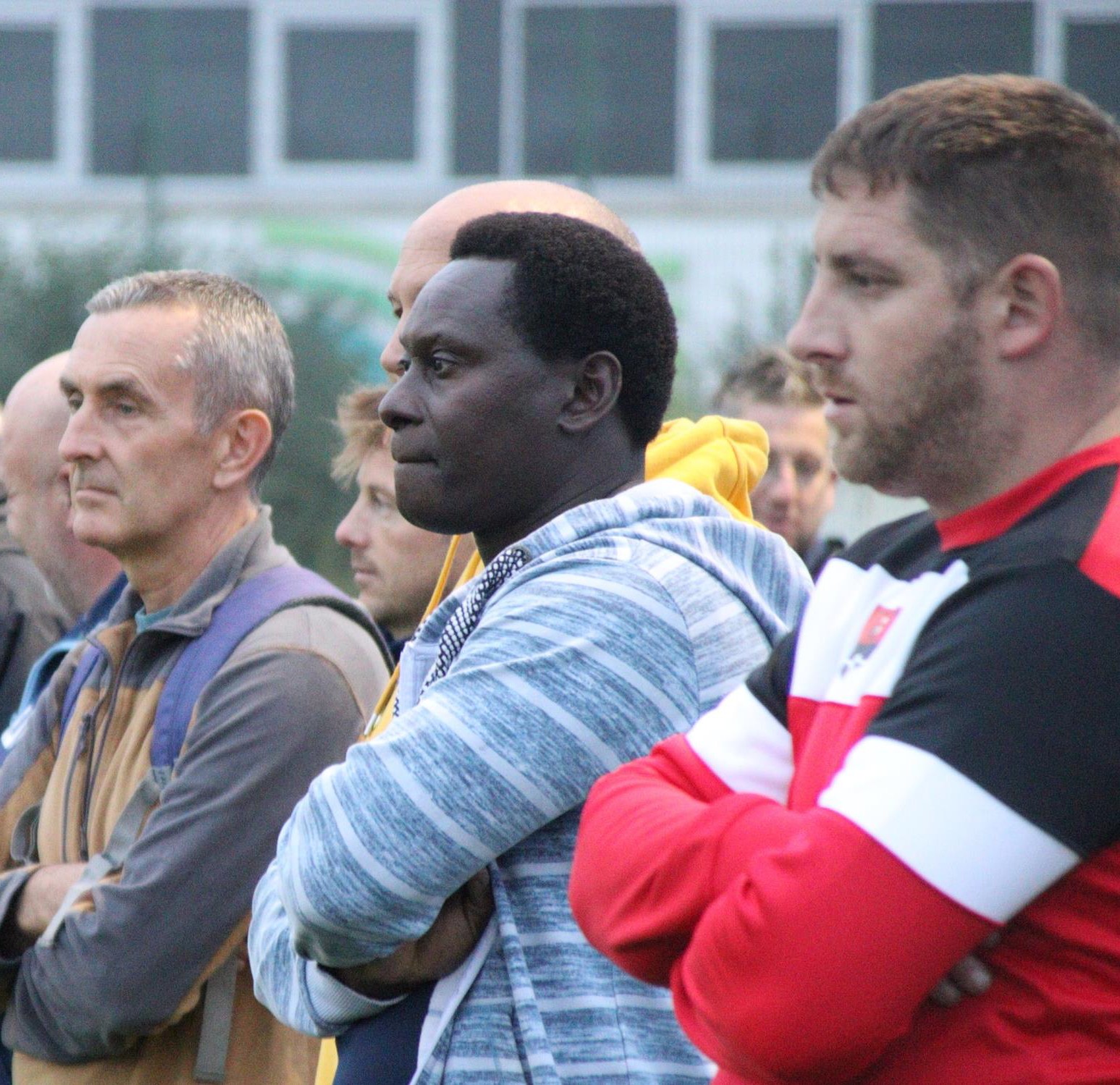 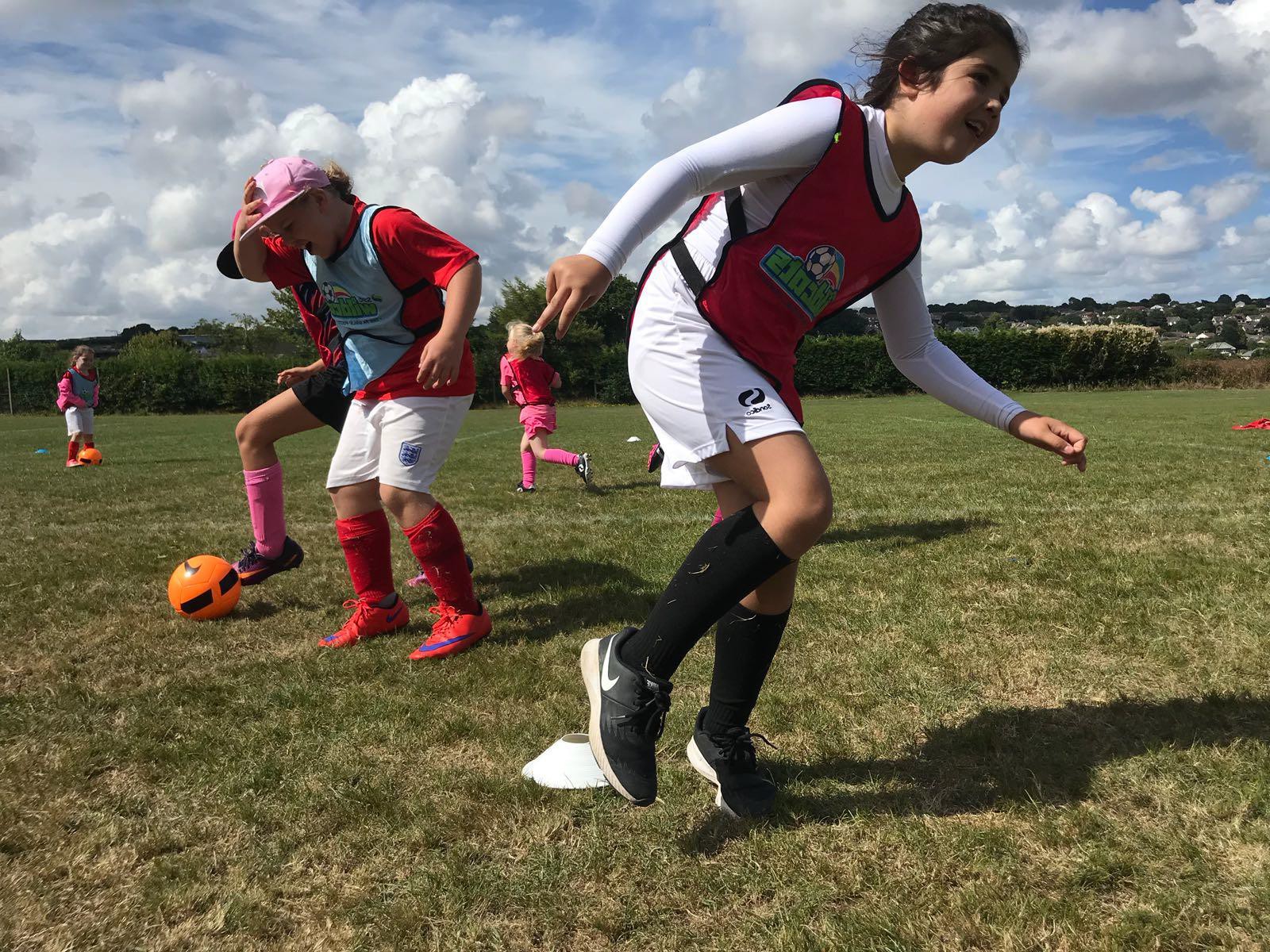 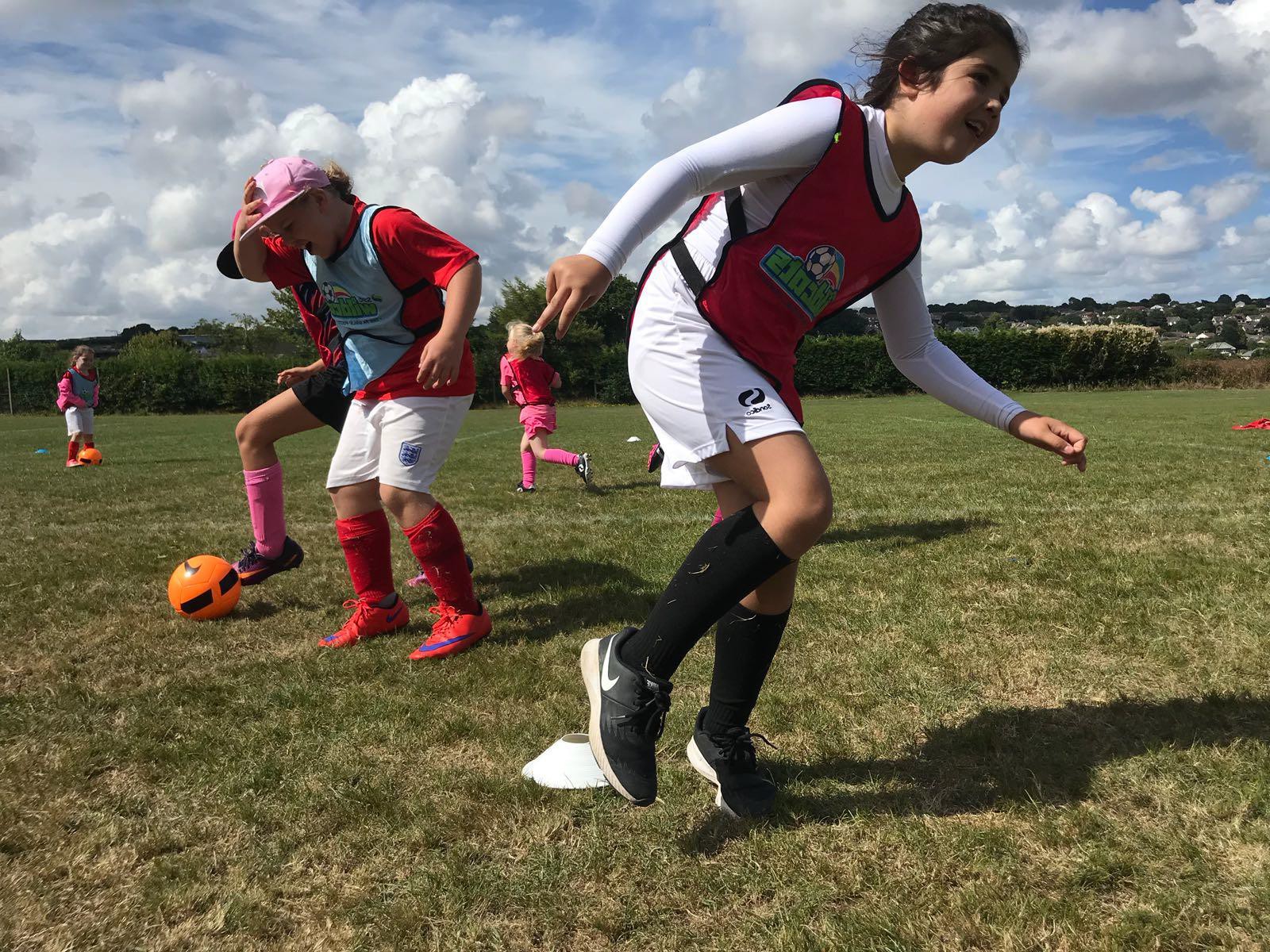 Cornwall County Football Association - Diversity and Inclusion Action Plan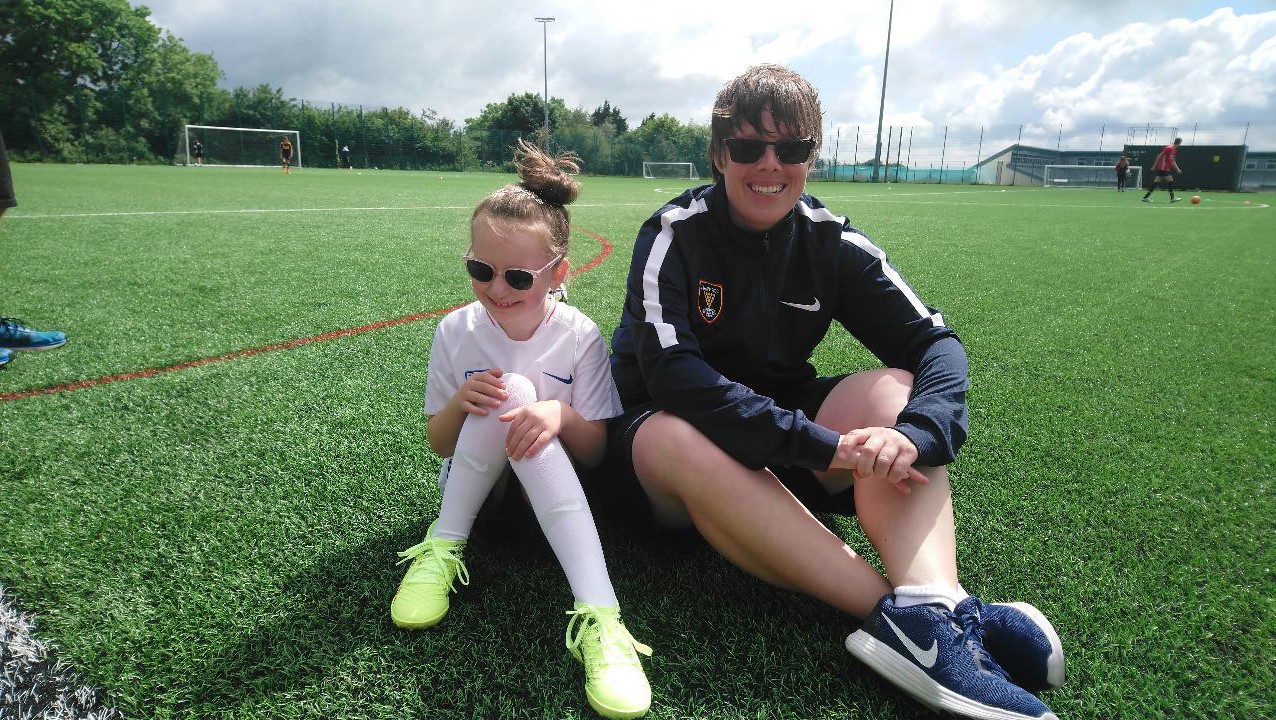 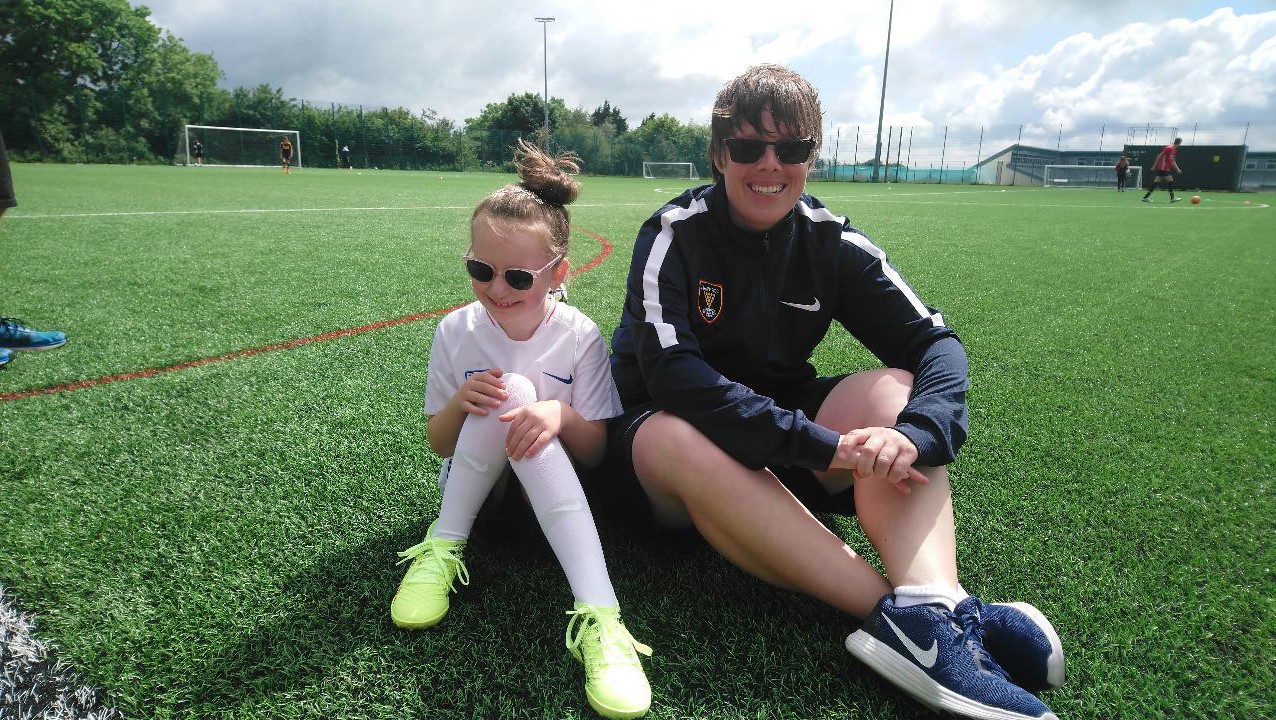 ParticipationParticipationActionsWho?Seek to partner with public health / council run or charity initiatives to encourage greater participation highlighting the mental health benefits of being active and being part of a teamClubsExpand disability league growing the numbers of participants by marketing the league and raising awarenessStaff and BoardSupport existing clubs with joint centralised recruitment campaigns to ensure sustainability for the disability leagues,aimed at attracting new players from all areas of the county.Staff, Board and ClubsSeek to collect data on disability in relation to current Referees, Coaches, Staff and BoardReferees, Coaches, Staff and BoardSeek to provide opportunities for disability players to be converted into disability league Referees and CoachesReferees and CoachesSeek to increase the number of participants particularly in terms of youth players with disabilitiesStaff, Board and ClubsSeek to collect data on LGBT in relation to current Referees, Coaches, Players and Staff/BoardAllSupport current and create new Mini-Soccer teams by developing a Central Venue Mini-Soccer programmeClubsSupport The FA's interventions targeting Early Years age groupsClubsProvide club/team support to fill gaps in the provision/pathwayClubsSupport the creation of a new Walking Football (35+) representative group which will include 1 nominated memberfrom each affiliated teamClubsSupport the Walking Football committee to create up to 3 turn up and play Walking Football sessionsClubsOffer Women’s Recreation footballClubsOffer Women’s Walking FootballCubsAim to increase the diversity amongst RefereesRefereesRun Female only refereeing coursesRefereesIncrease the number of female coachesCoachesSupport and promote transition from school sport to community sportClubsPerformancePerformanceActionWho?Ensure that colleagues involved in communications are trained on accessible communications, utilising resources from British Dyslexia Association, government guidance and colour contrast ratio checkersStaff and BoardSafeguarding vulnerable adults training to be completed by all Staff and BoardStaff and BoardLook for opportunities to provide work experience for learning disability participantsStaff and BoardEnsure the referees who are involved in the disability league have completed the refereeing disability football moduleRefereesConduct an inclusive language audit on CCFA policies and handbookStaff and BoardUtilise FA tools to educate referees on inclusive language from a disciplinary perspectiveRefereesAim to engage every Youth Club/League in the County to improve the quality of our Youth Football environmentClubsUse PowerBi and the player registration system to study the trends for participation at various age groups to assist with thetransition from youth to adult footballStaff and BoardBarclays Girls Schools Football Partnership, develop and deliver a Cornwall Girls football schools’ strategyStaff and BoardEnsure that we are doing all required to reach the Preliminary Level of the Equality Standard for SportStaff and BoardEnsure a robust process for reporting discrimination, supporting victims and improving confidence in The FA Judicial process, promote Kick It Out and FA reporting methodsStaff and BoardProfileProfileActionWho?Explore the possibility of having a stall or representation at Cornwall Pride eventsStaff/ BoardTake part in the Stonewall rainbow laces campaignAllRaise awareness of inclusive language, using FA guidesClubsSeek to partner with local media contacts to promote football as an inclusive sport in CornwallStaff and BoardMental health content to be designed and delivered as part of on-going Referee training and engagement (utilisingthe FA’s Mental Health Guidance notes)RefereesEncourage conversations on mental health and wellbeing between mentors and newly qualified refereesRefereesEncourage conversations on mental health and wellbeing between coaches and players, ensuring coaches areequipped with the tools to signpost players towards further support when necessaryCoachesMental health content to be designed and delivered as part of on-going Referee training and engagement (utilisingthe FA’s Mental Health Guidance notes)RefereesEnsure awareness raising content and communications are shared with Referees, Coaches and ClubsReferees, Coaches and ClubsEncourage conversations on mental health and wellbeing between mentors and newly qualified refereesRefereesEncourage conversations on mental health and wellbeing between coaches and players, ensuring coaches are equipped with the tools to signpost players towards further support when necessaryCoachesEnsure awareness raising content and communications on disability are shared with Referees, Coaches and ClubsReferees, Coaches and ClubsPromote the FIFA Women’s World Cup and UEFA Women’s Euro TournamentsAllPromote the Weetabix Wildcats initiativeAllDesign and use promotional material that depict refereeing diversityRefereesPromote of the benefits of creating a diverse and inclusive workforce that is representative of the wider societyAllPitchesPitchesActionWho?Provide inclusion and diversity awareness raising materials to be used in clubhouses and changing roomsClubsLook for opportunities to widen the geographical reach of the disability league to include more areas of CornwallStaff, Board and ClubsSupport the Cornwall Power chair team in terms of facilitiesStaff, Board and ClubsLook for opportunities to play teams from other counties expanding the experience for players and coachesClubs, CoachesLook for opportunities to widen the geographical reach of the disability league to include more areas of CornwallStaff, Board and ClubsSupport the Cornwall Power chair team in terms of facilitiesStaff, Board and ClubsProduce materials related to mental health to be used in club houses and changing roomsClubsIdentify and prioritise projects which support equal opportunities for women and girlsAllSchool and community projects. Ensure that every project in application development supports equal access for girls and women in school and community and that robust and ambitious development plans are in place to achieve thisAllKey Performance Indicators (as of 06/12/23)Key Performance Indicators (as of 06/12/23)Key Performance Indicators (as of 06/12/23)Key Performance Indicators (as of 06/12/23)KPIsBase lineTarget 2023-24Current Position# registered male players13,52813,52814,292# registered female players1,6422,1352209# registered disabled players128176186Key Performance Indicators (as of 06/12/23)Key Performance Indicators (as of 06/12/23)Key Performance Indicators (as of 06/12/23)Key Performance Indicators (as of 06/12/23)Referee Education and DevelopmentBase lineTarget 2023-24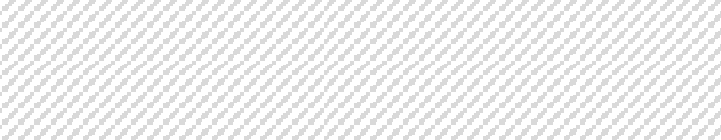 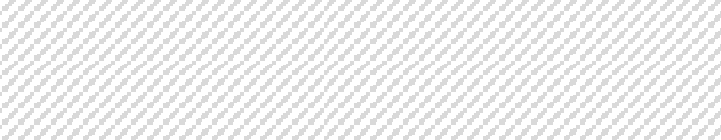 Current Position1st March Baseline All Referees21030th June 2022 Baseline All L5-L7 Referees170Recruitment Measure Target N/A5343Conversion Measure Target N/A32 (60%)13Retention measure target N/A168159Progression measure target N/A160Key Performance Indicators (as of 06/12/23)Key Performance Indicators (as of 06/12/23)Key Performance Indicators (as of 06/12/23)Key Performance Indicators (as of 06/12/23)Coach Education and DevelopmentBase lineTarget 2023-24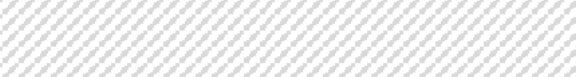 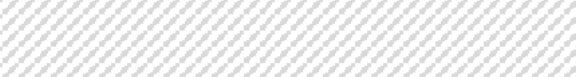 Current Position1st March Baseline Youth Teams6416021st March Baseline YTWAQC88%90%85%2023/24 CPD Target326 191Quality Grass Pitches689990Key Performance Indicators (as of 06/12/23)Key Performance Indicators (as of 06/12/23)Key Performance Indicators (as of 06/12/23)Key Performance Indicators (as of 06/12/23)Secondary KPIsBase lineTarget 2023-24Current PositionWeetabix Wildcats303229 (not all running though)80% (72%) increase in club + community opportunities girls107 184138Female Youth Competition PathwayNoYesYes1000 clubs with a female pathway265England Football Accreditation – Adult Clubs78%65%90%England Football Accreditation – Youth Clubs96%90%100%